Sowi NRW - neu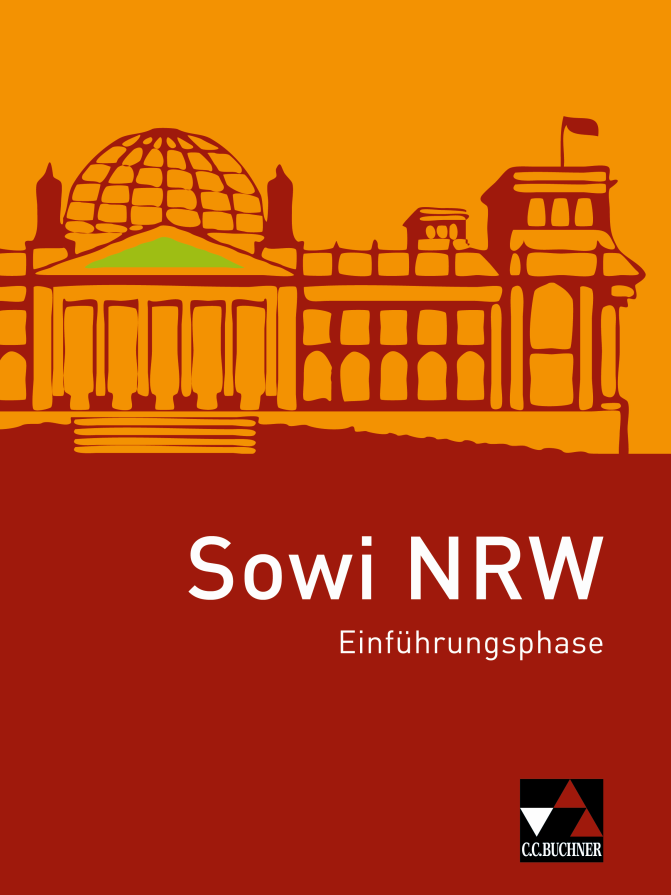 EinführungsphaseISBN 978-3-661-72060-9PlanungshilfeBeispiel für einen schulinternen Lehrplan für das Fach Sozialwissenschaften in der Einführungsphase anhand des Lehrbuches „Sowi NRW – Einführungsphase“Konzept der PlanungshilfeDie nachfolgende Planungshilfe gibt Ihnen einen Rahmen, wie Sie Ihren Lehrplan erstellen können. Hierbei sind vor allem zwei Schritte zu beachten: Schritt 1 / Tabelle 1Alle übergeordneten Kompetenzerwartungen (Lehrplan S. 21-24) werden in jedem Kapitel mehrmals an verschiedenen Orten erfüllt. Die in Tabelle 1 angeführten übergeordneten Kompetenzerwartungen sind lediglich ein Beispiel, wie sie für den schulinternen Lehrplan aufgenommen werden können.Schritt 2 / Tabelle 2Die konkretisierten Kompetenzerwartungen der einzelnen Inhaltsfelder sind an die Inhalte und Themen der jeweiligen Kapitel gebunden. Gleichwohl können einzelne konkretisierte Kompetenzerwartungen an mehreren Stellen innerhalb des übergeordneten Inhaltsfeldes erfüllt werden. Dies ist in den Tabellen berücksichtigt. Tabelle 2 verweist von der konkreten Kompetenzerwartung des Lehrplans ( S. 25-29) auf die Seiten und Materialien im Buch. Ferner lassen sich hier schulinterne Absprachen über Projekte, Konzepte der Leistungsbewertung u.a. hinzufügen, die die jeweiligen Sequenzen inhaltlich abrunden können.Planungshilfe: InhaltUnterrichtsvorhaben 1                             Seite 2Unterrichtsvorhaben 2                             Seite 4Unterrichtsvorhaben 3                             Seite 6Unterrichtsvorhaben 4                             Seite 8Unterrichtsvorhaben 5                             Seite 10Unterrichtsvorhaben 6                             Seite 12Unterrichtsvorhaben 7                             Seite 14Unterrichtsvorhaben 8                             Seite 16Unterrichtsvorhaben 9                             Seite 18Unterrichtsvorhaben 10                           Seite 20	Unterrichtsvorhaben 11		     Seite 22Unterrichtsvorhaben 1 Kapitel 1:	Wie soll meine Zukunft aussehen? Zukunftswünsche, Wertorientierungen und Identitätsentwicklung JugendlicherTabelle 1: 	Übergeordnete Kompetenzerwartungen in Kapitel 1 Schwerpunktmäßig können in Kapitel 1 nachfolgende übergeordnete Kompetenzen vermittelt werden:Tabelle 2: 	Konkretisierung des oben genannten Themas/Unterrichtssequenzen in Kapitel 1Schwerpunktmäßig können in Kapitel 1 nachfolgende konkretisierte Kompetenzen vermittelt werden:Unterrichtsvorhaben 2 Kapitel 2:	Inwieweit prägt die Gesellschaft unser Leben? Das Hineinwachsen in die Gesellschaft durch Sozialisation und das Erlernen sozialer RollenTabelle 1: 	Übergeordnete Kompetenzerwartungen in Kapitel 2 Schwerpunktmäßig können in Kapitel 2 nachfolgende übergeordnete Kompetenzen vermittelt werden:Tabelle 2: 	Konkretisierung des oben genannten Themas/Unterrichtssequenzen in Kapitel 2Schwerpunktmäßig können in Kapitel 2 nachfolgende konkretisierte Kompetenzen vermittelt werden:Unterrichtsvorhaben 3 Kapitel 3:	Warum wird die Demokratie in Deutschland als unverzichtbar betrachtet? Die demokratische Ordnung des GrundgesetzesTabelle 1: 	Übergeordnete Kompetenzerwartungen in Kapitel 3 Schwerpunktmäßig können in Kapitel 3 nachfolgende übergeordnete Kompetenzen vermittelt werden:Tabelle 2: 	Konkretisierung des oben genannten Themas/Unterrichtssequenzen in Kapitel 3Schwerpunktmäßig können in Kapitel 3 nachfolgende konkretisierte Kompetenzen vermittelt werden:Unterrichtsvorhaben 4 Kapitel 4:	Demokratie praktisch: Die Staatsorganisation in Deutschland – wie arbeiten die Verfassungsorgane zusammen?Tabelle 1: 	Übergeordnete Kompetenzerwartungen in Kapitel 4 Schwerpunktmäßig können in Kapitel 4 nachfolgende übergeordnete Kompetenzen vermittelt werden:Tabelle 2: 	Konkretisierung des oben genannten Themas/Unterrichtssequenzen in Kapitel 4Schwerpunktmäßig können in Kapitel 4 nachfolgende konkretisierte Kompetenzen vermittelt werden:Unterrichtsvorhaben 5 Kapitel 5:	„Die Parteien wirken bei der politischen Willensbildung des Volkes mit.“ Wie gut funktioniert die Parteiendemokratie in Deutschland?Tabelle 1: 	Übergeordnete Kompetenzerwartungen in Kapitel 5 Schwerpunktmäßig können in Kapitel 5 nachfolgende übergeordnete Kompetenzen vermittelt werden:Tabelle 2: 	Konkretisierung des oben genannten Themas/Unterrichtssequenzen in Kapitel 5Schwerpunktmäßig können in Kapitel 5 nachfolgende konkretisierte Kompetenzen vermittelt werden:Unterrichtsvorhaben 6 Kapitel 6:	Jenseits des Parteienstaats – eine bessere Demokratie durch neue Formen der politischen Partizipation und mehr direkte Bürgerbeteiligung?Tabelle 1: 	Übergeordnete Kompetenzerwartungen in Kapitel 6 Schwerpunktmäßig können in Kapitel 6 nachfolgende übergeordnete Kompetenzen vermittelt werden:Tabelle 2: 	Konkretisierung des oben genannten Themas/Unterrichtssequenzen in Kapitel 6Schwerpunktmäßig können in Kapitel 6 nachfolgende konkretisierte Kompetenzen vermittelt werden:Unterrichtsvorhaben 7 Kapitel 7:	Wie wehrhaft ist die Demokratie in Deutschland? Bedrohungen der Demokratie durch Extremismus und PopulismusTabelle 1: 	Übergeordnete Kompetenzerwartungen in Kapitel 7 Schwerpunktmäßig können in Kapitel 6 nachfolgende übergeordnete Kompetenzen vermittelt werden:Tabelle 2: 	Konkretisierung des oben genannten Themas/Unterrichtssequenzen in Kapitel 7Schwerpunktmäßig können in Kapitel 7 nachfolgende konkretisierte Kompetenzen vermittelt werden:Unterrichtsvorhaben 8 Kapitel 8:	Steuert der „Wirtschaftsbürger“ seine Bedürfnisse autonom? Wirtschaftliche Tätigkeit als Grundlage menschlicher ExistenzTabelle 1: 	Übergeordnete Kompetenzerwartungen in Kapitel 8 Schwerpunktmäßig können in Kapitel 8 nachfolgende übergeordnete Kompetenzen vermittelt werden:Tabelle 2: 	Konkretisierung des oben genannten Themas/Unterrichtssequenzen in Kapitel 8Schwerpunktmäßig können in Kapitel 8 nachfolgende konkretisierte Kompetenzen vermittelt werden:Unterrichtsvorhaben 9 Kapitel 9:	Wirtschaftliche Effektivität und sozialer Ausgleich: Sind die beiden Ansprüche der Sozialen Marktwirtschaft vereinbar?Tabelle 1: 	Übergeordnete Kompetenzerwartungen in Kapitel 9 Schwerpunktmäßig können in Kapitel 9 nachfolgende übergeordnete Kompetenzen vermittelt werden:Tabelle 2: 	Konkretisierung des oben genannten Themas/Unterrichtssequenzen in Kapitel 9Schwerpunktmäßig können in Kapitel 9 nachfolgende konkretisierte Kompetenzen vermittelt werden:Unterrichtsvorhaben 10 Kapitel 10:	Arbeitgeber und Arbeitnehmer: miteinander oder gegeneinander? Der Betrieb als wirtschaftliches und soziales SystemTabelle 1: 	Übergeordnete Kompetenzerwartungen in Kapitel 10 Schwerpunktmäßig können in Kapitel 10 nachfolgende übergeordnete Kompetenzen vermittelt werden:Tabelle 2: 	Konkretisierung des oben genannten Themas/Unterrichtssequenzen in Kapitel 10Schwerpunktmäßig können in Kapitel 10 nachfolgende konkretisierte Kompetenzen vermittelt werden:Unterrichtsvorhaben 11 Kapitel 11:	Marktwirtschaft in der Krise? Herausforderungen der MarktwirtschaftTabelle 1: 	Übergeordnete Kompetenzerwartungen in Kapitel 11 Schwerpunktmäßig können in Kapitel 11 nachfolgende übergeordnete Kompetenzen vermittelt werden:Tabelle 2: 	Konkretisierung des oben genannten Themas/Unterrichtssequenzen in Kapitel 11Schwerpunktmäßig können in Kapitel 11 nachfolgende konkretisierte Kompetenzen vermittelt werden:SachkompetenzLehrplan S. 21MethodenkompetenzLehrplan S. 21-23UrteilskompetenzLehrplan S. 23HandlungskompetenzLehrplan S. 23-24Die Schülerinnen und Schüleranalysieren exemplarisch gesellschaftliche Bedingungen (SK 1)erläutern exemplarisch politische, ökonomische und soziale Strukturen, Prozesse, Probleme und Konflikte (SK 2)erläutern in Ansätzen einfache sozialwissenschaftliche Modelle und Theorien im Hinblick auf Grundannahmen, Elemente, Zusammenhänge und Erklärungsleistung (SK 3)analysieren exemplarisch Veränderungen gesellschaftlicher Strukturen und Lebenswelten sowie darauf bezogenes Handeln des Staates und von Nicht-Regierungs-organisationen (SK 5)…Die Schülerinnen und Schülererschließen fragegeleitet aus sozialwissenschaftlich relevanten Textsorten zentrale Aussagen und Positionen sowie Intentionen und mögliche Adressaten der jeweiligen Texte und ermitteln Standpunkte sowie Interessen der Autoren (MK 1)stellen – auch modellierend – sozialwissenschaftliche Probleme unter wirtschaftswissenschaftlicher, soziologischer und politikwissen-schaftlicher Perspektive dar (MK 8)arbeiten deskriptive und präskriptive Aussagen von sozialwissenschaftlichen Materialien heraus(MK 12)…Die Schülerinnen und Schülerermitteln in Argumentationen Positionen bzw. Thesen und ordnen diesen aspektgeleitet Argumente und Belege zu (UK 1)ermitteln in Argumentationen Positionen und Gegenpositionen und stellen die zugehörigen Argumentationen antithetisch gegenüber (UK2)erörtern exemplarisch die gegenwärtige und zukünftige Gestaltung von politischen, ökonomischen und gesellschaftlichen nationalen Strukturen und Prozessen unter Kriterien der Effizienz und Legitimität(UK 6)…Die Schülerinnen und Schülerentwerfen für diskursive, simulative und reale sozialwissenschaftliche Handlungsszenarien Handlungspläne und übernehmen fach-, situationsbezogen und adressatengerecht die zugehörigen Rollen (HK 2)entwickeln in Ansätzen aus der Analyse wirtschaftlicher, gesellschaftlicher und sozialer Konflikte angemessene Lösungsstrategien und wenden diese an (HK 3)…Inhaltsfeld: 	3 „Individuum und Gesellschaft“ (Lehrplan S. 27/28 – Lehrbuch S. 10-43)Inhaltsfeld: 	3 „Individuum und Gesellschaft“ (Lehrplan S. 27/28 – Lehrbuch S. 10-43)Inhaltsfeld: 	3 „Individuum und Gesellschaft“ (Lehrplan S. 27/28 – Lehrbuch S. 10-43)Inhaltsfeld: 	3 „Individuum und Gesellschaft“ (Lehrplan S. 27/28 – Lehrbuch S. 10-43)Inhaltliche Schwerpunkte: 	Individuelle Zukunftsentwürfe sowie deren Norm- und Wertgebundenheit; Verhalten von Individuen in Gruppen; 	Identitätsmodelle Inhaltliche Schwerpunkte: 	Individuelle Zukunftsentwürfe sowie deren Norm- und Wertgebundenheit; Verhalten von Individuen in Gruppen; 	Identitätsmodelle Inhaltliche Schwerpunkte: 	Individuelle Zukunftsentwürfe sowie deren Norm- und Wertgebundenheit; Verhalten von Individuen in Gruppen; 	Identitätsmodelle Inhaltliche Schwerpunkte: 	Individuelle Zukunftsentwürfe sowie deren Norm- und Wertgebundenheit; Verhalten von Individuen in Gruppen; 	Identitätsmodelle Zeitbedarf: 	12 UnterrichtsstundenZeitbedarf: 	12 UnterrichtsstundenZeitbedarf: 	12 UnterrichtsstundenZeitbedarf: 	12 UnterrichtsstundenKonkretisierte SachkompetenzLehrplan S. 28Die Schülerinnen und Schüler …Konkretisierte UrteilskompetenzLehrplan S. 28/29Die Schülerinnen und Schüler …Seiten im LehrwerkMögliche Absprachen über Projekte, Konzepte zur Leistungsbewertung, etc.1. SequenzKapitel 1.1Was ist der heutigen Jugendgeneration wichtig? Zukunftsvorstellungen und Werte von Jugendlichenvergleichen Zukunftsvorstellungen Jugendlicher im Hinblick auf deren Freiheitsspielräume sowie deren Norm- und Wertgebundenheit.erläutern die Bedeutung normativ prägender sozialer Alltagssituationen, Gruppen, Institutionen und medialer Identifikationsmuster für die Identitätsbildung von Mädchen und Jungen bzw. jungen Frauen und Männern.erläutern die Bedeutung der kulturellen Herkunft für die Identitätskonstruktion von jungen Frauen und jungen Männernerläutern den Stellenwert kultureller Kontexte für Interaktion und Konfliktlösungbeurteilen unterschiedliche Identitätsmodelle in Bezug auf ihre Eignung für die Deutung von biografischen Entwicklungen von Jungen und Mädchen auch vor dem Hintergrund der Interkulturalitätbewerten die Freiheitsgrade unterschiedlicher Situationen in ihrer Lebenswelt und im Lebenslauf bezüglich ihrer Normbindungen, Konflikthaftigkeit, Identitätsdarstellungs- und Aushandlungspotenzialebewerten unterschiedliche Zukunftsentwürfe von Jugendlichen sowie jungen Frauen und Männern im Hinblick auf deren Originalität, Normiertheit, Wünschbarkeit und Realisierbarkeit12-22z.B.: Vorbereitung eines Beitrags für einen Elternabend zum Thema „Chancen und Gefahren sozialer Netzwerke“z.B.: Durchführung einer Experten-befragung mit der Polizei über Gefahren und deren Vorbeugung im Internetz.B.: Podiums-diskussion mit „Medien-Scouts“ über ihre Aktivitäten an der Schulez.B.: Podiumsdiskussion zum Thema „Dürfen Lehrkräfte mit Schülerinnen und Schülern über Facebook kommunizieren?“2. SequenzKapitel 1.2Identitätsentwicklung von Jugendlichen: Inwiefern beeinflussen Peergroups die Identitätsbildung der Gleichaltrigen?vergleichen Zukunftsvorstellungen Jugendlicher im Hinblick auf deren Freiheitsspielräume sowie deren Norm- und Wertgebundenheit.erläutern die Bedeutung normativ prägender sozialer Alltagssituationen, Gruppen, Institutionen und medialer Identifikationsmuster für die Identitätsbildung von Mädchen und Jungen bzw. jungen Frauen und Männern.erläutern die Bedeutung der kulturellen Herkunft für die Identitätskonstruktion von jungen Frauen und jungen Männernerläutern den Stellenwert kultureller Kontexte für Interaktion und Konfliktlösungbeurteilen unterschiedliche Identitätsmodelle in Bezug auf ihre Eignung für die Deutung von biografischen Entwicklungen von Jungen und Mädchen auch vor dem Hintergrund der Interkulturalitätbewerten die Freiheitsgrade unterschiedlicher Situationen in ihrer Lebenswelt und im Lebenslauf bezüglich ihrer Normbindungen, Konflikthaftigkeit, Identitätsdarstellungs- und Aushandlungspotenzialebewerten unterschiedliche Zukunftsentwürfe von Jugendlichen sowie jungen Frauen und Männern im Hinblick auf deren Originalität, Normiertheit, Wünschbarkeit und Realisierbarkeit23-25z.B.: Vorbereitung eines Beitrags für einen Elternabend zum Thema „Chancen und Gefahren sozialer Netzwerke“z.B.: Durchführung einer Experten-befragung mit der Polizei über Gefahren und deren Vorbeugung im Internetz.B.: Podiums-diskussion mit „Medien-Scouts“ über ihre Aktivitäten an der Schulez.B.: Podiumsdiskussion zum Thema „Dürfen Lehrkräfte mit Schülerinnen und Schülern über Facebook kommunizieren?“3. SequenzKapitel 1.3Liken oder geliked werden? Einfluss von sozialen Medien auf die Identitätsentwicklung von Jugendlichenvergleichen Zukunftsvorstellungen Jugendlicher im Hinblick auf deren Freiheitsspielräume sowie deren Norm- und Wertgebundenheit.erläutern die Bedeutung normativ prägender sozialer Alltagssituationen, Gruppen, Institutionen und medialer Identifikationsmuster für die Identitätsbildung von Mädchen und Jungen bzw. jungen Frauen und Männern.erläutern die Bedeutung der kulturellen Herkunft für die Identitätskonstruktion von jungen Frauen und jungen Männernerläutern den Stellenwert kultureller Kontexte für Interaktion und Konfliktlösungbeurteilen unterschiedliche Identitätsmodelle in Bezug auf ihre Eignung für die Deutung von biografischen Entwicklungen von Jungen und Mädchen auch vor dem Hintergrund der Interkulturalitätbewerten die Freiheitsgrade unterschiedlicher Situationen in ihrer Lebenswelt und im Lebenslauf bezüglich ihrer Normbindungen, Konflikthaftigkeit, Identitätsdarstellungs- und Aushandlungspotenzialebewerten unterschiedliche Zukunftsentwürfe von Jugendlichen sowie jungen Frauen und Männern im Hinblick auf deren Originalität, Normiertheit, Wünschbarkeit und Realisierbarkeit26-31z.B.: Vorbereitung eines Beitrags für einen Elternabend zum Thema „Chancen und Gefahren sozialer Netzwerke“z.B.: Durchführung einer Experten-befragung mit der Polizei über Gefahren und deren Vorbeugung im Internetz.B.: Podiums-diskussion mit „Medien-Scouts“ über ihre Aktivitäten an der Schulez.B.: Podiumsdiskussion zum Thema „Dürfen Lehrkräfte mit Schülerinnen und Schülern über Facebook kommunizieren?“4. SequenzKapitel 1.4Leben in zwei Welten oder Anpassung an eine deutsche Leitkultur? Jugendliche mit Migrationshintergrundvergleichen Zukunftsvorstellungen Jugendlicher im Hinblick auf deren Freiheitsspielräume sowie deren Norm- und Wertgebundenheit.erläutern die Bedeutung normativ prägender sozialer Alltagssituationen, Gruppen, Institutionen und medialer Identifikationsmuster für die Identitätsbildung von Mädchen und Jungen bzw. jungen Frauen und Männern.erläutern die Bedeutung der kulturellen Herkunft für die Identitätskonstruktion von jungen Frauen und jungen Männernerläutern den Stellenwert kultureller Kontexte für Interaktion und Konfliktlösungbeurteilen unterschiedliche Identitätsmodelle in Bezug auf ihre Eignung für die Deutung von biografischen Entwicklungen von Jungen und Mädchen auch vor dem Hintergrund der Interkulturalitätbewerten die Freiheitsgrade unterschiedlicher Situationen in ihrer Lebenswelt und im Lebenslauf bezüglich ihrer Normbindungen, Konflikthaftigkeit, Identitätsdarstellungs- und Aushandlungspotenzialebewerten unterschiedliche Zukunftsentwürfe von Jugendlichen sowie jungen Frauen und Männern im Hinblick auf deren Originalität, Normiertheit, Wünschbarkeit und Realisierbarkeit32-35z.B.: Vorbereitung eines Beitrags für einen Elternabend zum Thema „Chancen und Gefahren sozialer Netzwerke“z.B.: Durchführung einer Experten-befragung mit der Polizei über Gefahren und deren Vorbeugung im Internetz.B.: Podiums-diskussion mit „Medien-Scouts“ über ihre Aktivitäten an der Schulez.B.: Podiumsdiskussion zum Thema „Dürfen Lehrkräfte mit Schülerinnen und Schülern über Facebook kommunizieren?“5. SequenzKapitel 1.5Vertiefung: Können Abiturfeierlichkeiten den Wertewandel erklären? Wertewandel heutiger Jugendgenerationenvergleichen Zukunftsvorstellungen Jugendlicher im Hinblick auf deren Freiheitsspielräume sowie deren Norm- und Wertgebundenheit.erläutern die Bedeutung normativ prägender sozialer Alltagssituationen, Gruppen, Institutionen und medialer Identifikationsmuster für die Identitätsbildung von Mädchen und Jungen bzw. jungen Frauen und Männern.erläutern die Bedeutung der kulturellen Herkunft für die Identitätskonstruktion von jungen Frauen und jungen Männernerläutern den Stellenwert kultureller Kontexte für Interaktion und Konfliktlösungbeurteilen unterschiedliche Identitätsmodelle in Bezug auf ihre Eignung für die Deutung von biografischen Entwicklungen von Jungen und Mädchen auch vor dem Hintergrund der Interkulturalitätbewerten die Freiheitsgrade unterschiedlicher Situationen in ihrer Lebenswelt und im Lebenslauf bezüglich ihrer Normbindungen, Konflikthaftigkeit, Identitätsdarstellungs- und Aushandlungspotenzialebewerten unterschiedliche Zukunftsentwürfe von Jugendlichen sowie jungen Frauen und Männern im Hinblick auf deren Originalität, Normiertheit, Wünschbarkeit und Realisierbarkeit36-43z.B.: Vorbereitung eines Beitrags für einen Elternabend zum Thema „Chancen und Gefahren sozialer Netzwerke“z.B.: Durchführung einer Experten-befragung mit der Polizei über Gefahren und deren Vorbeugung im Internetz.B.: Podiums-diskussion mit „Medien-Scouts“ über ihre Aktivitäten an der Schulez.B.: Podiumsdiskussion zum Thema „Dürfen Lehrkräfte mit Schülerinnen und Schülern über Facebook kommunizieren?“SachkompetenzLehrplan S. 21MethodenkompetenzLehrplan S. 21-23UrteilskompetenzLehrplan S. 23HandlungskompetenzLehrplan S. 23-24Die Schülerinnen und Schüleranalysieren exemplarisch gesellschaftliche Bedingungen (SK 1)erläutern exemplarisch politische, ökonomische und soziale Strukturen, Prozesse, Probleme und Konflikte (SK 2)stellen in Ansätzen Anspruch und Wirklichkeit von Partizipation in gesellschaftlichen Prozessen dar(SK 4)Die Schülerinnen und Schülerermitteln mit Anleitung in themen- und aspektgeleiteter Untersuchung die Position und Argumentation sozialwissenschaftlich relevanter Texte (Textthema, Thesen/ Behauptungen, Begründungen, dabei insbesondere Argumente und Belege, Textlogik, Auf- und Abwertungen – auch unter Berücksichtigung sprachlicher Elemente –, Autoren- bzw. Textintention) (MK 5)ermitteln Grundprinzipien, Konstruktion sowie Abstraktionsgrad und Reichweite sozialwissenschaft-licher Modelle (MK 11)identifizieren eindimensionale und hermetische Argumentationen ohne entwickelte Alternativen (MK 14)Die Schülerinnen und Schülerermitteln in Argumentationen Positionen und Gegenpositionen und stellen die zugehörigen Argumentationen antithetisch gegenüber (UK 2)entwickeln auf der Basis der Analyse der jeweiligen Interessen- und Perspektivleitung der Argumentation Urteilskriterien und formulieren abwägend kriteriale selbstständige Urteile (UK 3)beurteilen exemplarisch politische, soziale und ökonomische Entscheidungen aus der Perspektive von (politischen) Akteuren, Adressaten und Systemen (UK 4)Die Schülerinnen und Schülerpraktizieren im Unterricht unter Anleitung Formen demokratischen Sprechens und demokratischer Aushandlungsprozesse und übernehmen dabei Verantwortung für ihr Handeln (HK 1)beteiligen sich simulativ an (schul-) öffentlichen Diskursen(HK 5)Inhaltsfeld: 	3 „Individuum und Gesellschaft“ (Lehrplan S. 27/28 – Lehrbuch S. 44-95)Inhaltsfeld: 	3 „Individuum und Gesellschaft“ (Lehrplan S. 27/28 – Lehrbuch S. 44-95)Inhaltsfeld: 	3 „Individuum und Gesellschaft“ (Lehrplan S. 27/28 – Lehrbuch S. 44-95)Inhaltsfeld: 	3 „Individuum und Gesellschaft“ (Lehrplan S. 27/28 – Lehrbuch S. 44-95)Inhaltliche Schwerpunkte: 	Sozialisationsinstanzen; Rollenmodelle, Rollenhandeln und Rollenkonflikte; Strukturfunktionalismus und Handlungstheorie,	Soziologische Perspektiven zur Orientierung in der Berufs- und AlltagsweltInhaltliche Schwerpunkte: 	Sozialisationsinstanzen; Rollenmodelle, Rollenhandeln und Rollenkonflikte; Strukturfunktionalismus und Handlungstheorie,	Soziologische Perspektiven zur Orientierung in der Berufs- und AlltagsweltInhaltliche Schwerpunkte: 	Sozialisationsinstanzen; Rollenmodelle, Rollenhandeln und Rollenkonflikte; Strukturfunktionalismus und Handlungstheorie,	Soziologische Perspektiven zur Orientierung in der Berufs- und AlltagsweltInhaltliche Schwerpunkte: 	Sozialisationsinstanzen; Rollenmodelle, Rollenhandeln und Rollenkonflikte; Strukturfunktionalismus und Handlungstheorie,	Soziologische Perspektiven zur Orientierung in der Berufs- und AlltagsweltZeitbedarf: 	18 UnterrichtsstundenZeitbedarf: 	18 UnterrichtsstundenZeitbedarf: 	18 UnterrichtsstundenZeitbedarf: 	18 UnterrichtsstundenKonkretisierte SachkompetenzLehrplan S. 28Die Schülerinnen und Schüler …Konkretisierte UrteilskompetenzLehrplan S. 28/29Die Schülerinnen und Schüler …Seiten im LehrwerkMögliche Absprachen über Projekte, Konzepte zur Leistungsbewertung, etc.1. SequenzKapitel 2.1Unabdingbar! Der Mensch als soziales Wesen und der Prozess der Sozialisationanalysieren alltägliche Interaktionen und Konflikte mithilfe von strukturfunktionalistischen und interaktionistischen Rollenkonzepten und Identitätsmodellenanalysieren Situationen der eigenen Berufs- und Alltagswelt im Hinblick auf die Möglichkeiten der Identitätsdarstellung und -balanceerläutern das Gesellschaftsbild des homo sociologicus und des symbolischen Interaktionismuserörtern am Fallbeispiel Rollenkonflikte und Konfliktlösungen im beruflichen Umfeldbewerten den Stellenwert verschiedener Sozialisationsinstanzen für die eigene Biografie auch vor dem Hintergrund der Interkulturalitäterörtern Menschen- und Gesellschaftsbilder des strukturfunktionalistischen und interaktionistischen Rollenkonzepts46-51z.B.: Vorbereitung und Durchführung von Experten-befragungen von Frauen in Leitungsfunktionen (z.B. Bundestags-abgeordnete, Unter-nehmerin, u.a.)z.B.: Durchführung von Interviews mit Schülerinnen und Schülern, die am Girls’ Day und Boys‘ Day an Praktika in Betrieben teil-genommen habenz.B.: Durchführung der Befragung einer Jahrgangsstufe zur eigenen Vorstellung über Familie und Beruf2. SequenzKapitel 2.2Primäre Sozialisation: Ist die Mutter in der frühen Kindheit unersetzlich?analysieren alltägliche Interaktionen und Konflikte mithilfe von strukturfunktionalistischen und interaktionistischen Rollenkonzepten und Identitätsmodellenanalysieren Situationen der eigenen Berufs- und Alltagswelt im Hinblick auf die Möglichkeiten der Identitätsdarstellung und -balanceerläutern das Gesellschaftsbild des homo sociologicus und des symbolischen Interaktionismuserörtern am Fallbeispiel Rollenkonflikte und Konfliktlösungen im beruflichen Umfeldbewerten den Stellenwert verschiedener Sozialisationsinstanzen für die eigene Biografie auch vor dem Hintergrund der Interkulturalitäterörtern Menschen- und Gesellschaftsbilder des strukturfunktionalistischen und interaktionistischen Rollenkonzepts52-55z.B.: Vorbereitung und Durchführung von Experten-befragungen von Frauen in Leitungsfunktionen (z.B. Bundestags-abgeordnete, Unter-nehmerin, u.a.)z.B.: Durchführung von Interviews mit Schülerinnen und Schülern, die am Girls’ Day und Boys‘ Day an Praktika in Betrieben teil-genommen habenz.B.: Durchführung der Befragung einer Jahrgangsstufe zur eigenen Vorstellung über Familie und Beruf3. SequenzKapitel 2.3Sekundäre Sozialisation: Das Beispiel Schule – ist die Schulpflicht noch zeitgemäß?analysieren alltägliche Interaktionen und Konflikte mithilfe von strukturfunktionalistischen und interaktionistischen Rollenkonzepten und Identitätsmodellenanalysieren Situationen der eigenen Berufs- und Alltagswelt im Hinblick auf die Möglichkeiten der Identitätsdarstellung und -balanceerläutern das Gesellschaftsbild des homo sociologicus und des symbolischen Interaktionismuserörtern am Fallbeispiel Rollenkonflikte und Konfliktlösungen im beruflichen Umfeldbewerten den Stellenwert verschiedener Sozialisationsinstanzen für die eigene Biografie auch vor dem Hintergrund der Interkulturalitäterörtern Menschen- und Gesellschaftsbilder des strukturfunktionalistischen und interaktionistischen Rollenkonzepts56-71z.B.: Vorbereitung und Durchführung von Experten-befragungen von Frauen in Leitungsfunktionen (z.B. Bundestags-abgeordnete, Unter-nehmerin, u.a.)z.B.: Durchführung von Interviews mit Schülerinnen und Schülern, die am Girls’ Day und Boys‘ Day an Praktika in Betrieben teil-genommen habenz.B.: Durchführung der Befragung einer Jahrgangsstufe zur eigenen Vorstellung über Familie und Beruf4. SequenzKapitel 2.4Wie frei ist der Mensch in der Gestaltung der Rollen? Der soziologische Begriff „Rolle“ und seine Ausprägungenanalysieren alltägliche Interaktionen und Konflikte mithilfe von strukturfunktionalistischen und interaktionistischen Rollenkonzepten und Identitätsmodellenanalysieren Situationen der eigenen Berufs- und Alltagswelt im Hinblick auf die Möglichkeiten der Identitätsdarstellung und -balanceerläutern das Gesellschaftsbild des homo sociologicus und des symbolischen Interaktionismuserörtern am Fallbeispiel Rollenkonflikte und Konfliktlösungen im beruflichen Umfeldbewerten den Stellenwert verschiedener Sozialisationsinstanzen für die eigene Biografie auch vor dem Hintergrund der Interkulturalitäterörtern Menschen- und Gesellschaftsbilder des strukturfunktionalistischen und interaktionistischen Rollenkonzepts72-86z.B.: Vorbereitung und Durchführung von Experten-befragungen von Frauen in Leitungsfunktionen (z.B. Bundestags-abgeordnete, Unter-nehmerin, u.a.)z.B.: Durchführung von Interviews mit Schülerinnen und Schülern, die am Girls’ Day und Boys‘ Day an Praktika in Betrieben teil-genommen habenz.B.: Durchführung der Befragung einer Jahrgangsstufe zur eigenen Vorstellung über Familie und Beruf5. SequenzKapitel 2.5Vertiefung: Wie wehre ich mich gegen negative Gruppeneinflüsse? Gefahren und Risiken von Gleichaltrigengruppenanalysieren alltägliche Interaktionen und Konflikte mithilfe von strukturfunktionalistischen und interaktionistischen Rollenkonzepten und Identitätsmodellenanalysieren Situationen der eigenen Berufs- und Alltagswelt im Hinblick auf die Möglichkeiten der Identitätsdarstellung und -balanceerläutern das Gesellschaftsbild des homo sociologicus und des symbolischen Interaktionismuserörtern am Fallbeispiel Rollenkonflikte und Konfliktlösungen im beruflichen Umfeldbewerten den Stellenwert verschiedener Sozialisationsinstanzen für die eigene Biografie auch vor dem Hintergrund der Interkulturalitäterörtern Menschen- und Gesellschaftsbilder des strukturfunktionalistischen und interaktionistischen Rollenkonzepts87-95z.B.: Vorbereitung und Durchführung von Experten-befragungen von Frauen in Leitungsfunktionen (z.B. Bundestags-abgeordnete, Unter-nehmerin, u.a.)z.B.: Durchführung von Interviews mit Schülerinnen und Schülern, die am Girls’ Day und Boys‘ Day an Praktika in Betrieben teil-genommen habenz.B.: Durchführung der Befragung einer Jahrgangsstufe zur eigenen Vorstellung über Familie und BerufSachkompetenzLehrplan S. 21MethodenkompetenzLehrplan S. 21-23UrteilskompetenzLehrplan S. 23HandlungskompetenzLehrplan S. 23-24Die Schülerinnen und Schüleranalysieren exemplarisch gesellschaftliche Bedingungen (SK 1)erläutern in Ansätzen einfache sozialwissenschaftliche Modelle und Theorien im Hinblick auf Grundannahmen, Elemente, Zusammenhänge und Erklärungsleistung (SK 3)…Die Schülerinnen und Schülerwerten fragegeleitet Daten und deren Aufbereitung im Hinblick auf Datenquellen, Aussage- und Geltungsbereiche, Darstellungsarten, Trends, Korrelationen und Gesetzmäßigkeiten aus (MK 3)stellen – auch modellierend – sozialwissenschaftliche Probleme unter wirtschaftswissenschaftlicher, soziologischer u. politikwissen-schaftlicher Perspektive dar (MK 8)setzen Methoden und Techniken zur Präsentation und Darstellung sozialwissenschaftlicher Strukturen und Prozesse zur Unterstützung von sozialwissenschaftlichen Analysen und Argumentationen ein (MK 9)…Die Schülerinnen und Schülerentwickeln auf der Basis der Analyse der jeweiligen Interessen- und Perspektivleitung der Argumentation Urteilskriterien und formulieren abwägend kriteriale selbstständige Urteile (UK 3)ermitteln in Argumentationen Positionen bzw. Thesen und ordnen diesen aspektgeleitet Argumente und Belege zu (UK 1)…Die Schülerinnen und Schülerentwerfen für diskursive, simulative und reale sozialwissenschaftliche Handlungsszenarien Handlungspläne und übernehmen fach-, situationsbezogen und adressatengerecht die zugehörigen Rollen (HK 2)entwickeln in Ansätzen aus der Analyse wirtschaftlicher, gesellschaftlicher und sozialer Konflikte angemessene Lösungsstrategien und wenden diese an (HK 3)…Inhaltsfeld: 	2 „Politische Strukturen, Prozesse und Partizipationsmöglichkeiten“ (Lehrplan S. 26/27 – Lehrwerk S. 96-129)Inhaltsfeld: 	2 „Politische Strukturen, Prozesse und Partizipationsmöglichkeiten“ (Lehrplan S. 26/27 – Lehrwerk S. 96-129)Inhaltsfeld: 	2 „Politische Strukturen, Prozesse und Partizipationsmöglichkeiten“ (Lehrplan S. 26/27 – Lehrwerk S. 96-129)Inhaltsfeld: 	2 „Politische Strukturen, Prozesse und Partizipationsmöglichkeiten“ (Lehrplan S. 26/27 – Lehrwerk S. 96-129)Inhaltliche Schwerpunkte: 	Demokratietheoretische Grundkonzepte, Verfassungsgrundlagen des politischen SystemsInhaltliche Schwerpunkte: 	Demokratietheoretische Grundkonzepte, Verfassungsgrundlagen des politischen SystemsInhaltliche Schwerpunkte: 	Demokratietheoretische Grundkonzepte, Verfassungsgrundlagen des politischen SystemsInhaltliche Schwerpunkte: 	Demokratietheoretische Grundkonzepte, Verfassungsgrundlagen des politischen SystemsZeitbedarf: 	10 UnterrichtsstundenZeitbedarf: 	10 UnterrichtsstundenZeitbedarf: 	10 UnterrichtsstundenZeitbedarf: 	10 UnterrichtsstundenKonkretisierte SachkompetenzLehrplan S. 26/27Die Schülerinnen und Schüler …Konkretisierte UrteilskompetenzLehrplan S. 27Die Schülerinnen und Schüler …Seiten im LehrwerkMögliche Absprachen über Projekte, Konzepte zur Leistungsbewertung, etc.1. SequenzKapitel 3.1Die Entstehung des Grundgesetzes und die Grundrechteerläutern fall- bzw. projektbezogen die Verfassungsgrundsätze des Grundgesetzes und die Arbeitsweisen der Verfassungsinstanzen anlässlich von Wahlen bzw. im Gesetzgebungsverfahrenerläutern die Verfassungsgrundsätze des Grundgesetzes vor dem Hintergrund ihrer historischen Entstehungsbedingungenunterscheiden Verfahren repräsentativer und direkter Demokratieerläutern die Verfassungsgrundsätze des Grundgesetzes vor dem Hintergrund ihrer historischen Entstehungsbedingungenbewerten die Bedeutung von Verfassungsinstanzen und die Grenzen politischen Handelns vor dem Hintergrund von Normen- und Wertkonflikten sowie den Grundwerten des Grundgesetzeserörtern vor dem Hintergrund der Werte des Grundgesetzes aktuelle bundespolitische Fragen unter den Kriterien der Interessenbezogenheit und der möglichen sozialen und politischen Integrations- bzw. Desintegrations-wirkungbewerten die Chancen und Grenzen/Reichweite und Wirksamkeit repräsentativer und direkter Demokratieerörtern vor dem Hintergrund der Werte des Grundgesetzes aktuelle bundespolitische Fragen unter den Kriterien der Interessenbezogenheit und der möglichen sozialen und politischen Integrations- bzw. Desintegrationswirkung98-107z.B.: Planung, Durchführung und Auswertung eines Besuchs im Haus der Deutschen Geschichte in Bonnz.B.: Abstimmung mit der Fachkonferenz Deutsch über die Methode „Analyse einer politischen Rede“z.B.: Interview mit einem Mitarbeiter des Sozialamtes zu der konkreten Umsetzung des „Sozialstaatsprinzips“ auf lokaler Ebene2. SequenzKapitel 3.2Demokratie in Deutschland: Die Verfassungsprinzipien im Grundgesetzerläutern fall- bzw. projektbezogen die Verfassungsgrundsätze des Grundgesetzes und die Arbeitsweisen der Verfassungsinstanzen anlässlich von Wahlen bzw. im Gesetzgebungsverfahrenerläutern die Verfassungsgrundsätze des Grundgesetzes vor dem Hintergrund ihrer historischen Entstehungsbedingungenunterscheiden Verfahren repräsentativer und direkter Demokratieerläutern die Verfassungsgrundsätze des Grundgesetzes vor dem Hintergrund ihrer historischen Entstehungsbedingungenbewerten die Bedeutung von Verfassungsinstanzen und die Grenzen politischen Handelns vor dem Hintergrund von Normen- und Wertkonflikten sowie den Grundwerten des Grundgesetzeserörtern vor dem Hintergrund der Werte des Grundgesetzes aktuelle bundespolitische Fragen unter den Kriterien der Interessenbezogenheit und der möglichen sozialen und politischen Integrations- bzw. Desintegrations-wirkungbewerten die Chancen und Grenzen/Reichweite und Wirksamkeit repräsentativer und direkter Demokratieerörtern vor dem Hintergrund der Werte des Grundgesetzes aktuelle bundespolitische Fragen unter den Kriterien der Interessenbezogenheit und der möglichen sozialen und politischen Integrations- bzw. Desintegrationswirkung108-118z.B.: Planung, Durchführung und Auswertung eines Besuchs im Haus der Deutschen Geschichte in Bonnz.B.: Abstimmung mit der Fachkonferenz Deutsch über die Methode „Analyse einer politischen Rede“z.B.: Interview mit einem Mitarbeiter des Sozialamtes zu der konkreten Umsetzung des „Sozialstaatsprinzips“ auf lokaler Ebene3. SequenzKapitel 3.3Die ideengeschichtlichen Grundlagen der Demokratie des Grundgesetzeserläutern fall- bzw. projektbezogen die Verfassungsgrundsätze des Grundgesetzes und die Arbeitsweisen der Verfassungsinstanzen anlässlich von Wahlen bzw. im Gesetzgebungsverfahrenerläutern die Verfassungsgrundsätze des Grundgesetzes vor dem Hintergrund ihrer historischen Entstehungsbedingungenunterscheiden Verfahren repräsentativer und direkter Demokratieerläutern die Verfassungsgrundsätze des Grundgesetzes vor dem Hintergrund ihrer historischen Entstehungsbedingungenbewerten die Bedeutung von Verfassungsinstanzen und die Grenzen politischen Handelns vor dem Hintergrund von Normen- und Wertkonflikten sowie den Grundwerten des Grundgesetzeserörtern vor dem Hintergrund der Werte des Grundgesetzes aktuelle bundespolitische Fragen unter den Kriterien der Interessenbezogenheit und der möglichen sozialen und politischen Integrations- bzw. Desintegrations-wirkungbewerten die Chancen und Grenzen/Reichweite und Wirksamkeit repräsentativer und direkter Demokratieerörtern vor dem Hintergrund der Werte des Grundgesetzes aktuelle bundespolitische Fragen unter den Kriterien der Interessenbezogenheit und der möglichen sozialen und politischen Integrations- bzw. Desintegrationswirkung119-122 z.B.: Planung, Durchführung und Auswertung eines Besuchs im Haus der Deutschen Geschichte in Bonnz.B.: Abstimmung mit der Fachkonferenz Deutsch über die Methode „Analyse einer politischen Rede“z.B.: Interview mit einem Mitarbeiter des Sozialamtes zu der konkreten Umsetzung des „Sozialstaatsprinzips“ auf lokaler Ebene4. SequenzKapitel 3.4Vertiefung: Die Menschenwürde ist unantastbar – außer im Internet?erläutern fall- bzw. projektbezogen die Verfassungsgrundsätze des Grundgesetzes und die Arbeitsweisen der Verfassungsinstanzen anlässlich von Wahlen bzw. im Gesetzgebungsverfahrenerläutern die Verfassungsgrundsätze des Grundgesetzes vor dem Hintergrund ihrer historischen Entstehungsbedingungenunterscheiden Verfahren repräsentativer und direkter Demokratieerläutern die Verfassungsgrundsätze des Grundgesetzes vor dem Hintergrund ihrer historischen Entstehungsbedingungenbewerten die Bedeutung von Verfassungsinstanzen und die Grenzen politischen Handelns vor dem Hintergrund von Normen- und Wertkonflikten sowie den Grundwerten des Grundgesetzeserörtern vor dem Hintergrund der Werte des Grundgesetzes aktuelle bundespolitische Fragen unter den Kriterien der Interessenbezogenheit und der möglichen sozialen und politischen Integrations- bzw. Desintegrations-wirkungbewerten die Chancen und Grenzen/Reichweite und Wirksamkeit repräsentativer und direkter Demokratieerörtern vor dem Hintergrund der Werte des Grundgesetzes aktuelle bundespolitische Fragen unter den Kriterien der Interessenbezogenheit und der möglichen sozialen und politischen Integrations- bzw. Desintegrationswirkung123-129z.B.: Planung, Durchführung und Auswertung eines Besuchs im Haus der Deutschen Geschichte in Bonnz.B.: Abstimmung mit der Fachkonferenz Deutsch über die Methode „Analyse einer politischen Rede“z.B.: Interview mit einem Mitarbeiter des Sozialamtes zu der konkreten Umsetzung des „Sozialstaatsprinzips“ auf lokaler EbeneSachkompetenzLehrplan S. 21MethodenkompetenzLehrplan S. 21-23UrteilskompetenzLehrplan S. 23HandlungskompetenzLehrplan S. 23-24Die Schülerinnen und Schüleranalysieren exemplarisch gesellschaftliche Bedingungen (SK 1)erläutern exemplarisch politische, ökonomische und soziale Strukturen, Prozesse, Probleme und Konflikte (SK2)analysieren exemplarisch Veränderungen gesellschaftlicher Strukturen und Lebenswelten sowie darauf bezogenes Handeln des Staates und von Nicht-Regierungsorganisationen (SK 5)Die Schülerinnen und Schüleranalysieren unterschiedliche sozialwissenschaftliche Textsorten wie kontinuierliche und diskontinuierliche Texte (u.a. positionale und fachwissenschaftliche Texte, Fallbeispiele, Statistiken, Karikaturen sowie andere Medienprodukte) aus sozialwissenschaftlichen Perspektiven(MK 4)ermitteln Grundprinzipien, Konstruktion sowie Abstraktionsgrad und Reichweite sozialwissenschaftlicher Modelle(MK 11)ermitteln in sozialwissenschaftlich relevanten Situationen und Texten den Anspruch von Einzelinteressen, für das Gesamtinteresse oder das Gemeinwohl zu stehen (MK 15)…Die Schülerinnen und Schülerermitteln in Argumentationen Positionen und Gegenpositionen und stellen die zugehörigen Argumentationen antithetisch gegenüber (UK 2)entwickeln auf der Basis der Analyse der jeweiligen Interessen- und Perspektivleitung der Argumentation Urteilskriterien und formulieren abwägend kriteriale selbstständige Urteile(UK 3)beurteilen exemplarisch Handlungschancen und -alternativen sowie mögliche Folgen und Nebenfolgen von politischen Entscheidungen(UK 5)…Die Schülerinnen und Schülerentwickeln in Ansätzen aus der Analyse wirtschaftlicher, gesellschaftlicher und sozialer Konflikte angemessene Lösungsstrategien und wenden diese an (HK 3)nehmen unter Anleitung in diskursiven, simulativen und realen sozialwissenschaftlichen Aushandlungsszenarien einen Standpunkt ein und vertreten eigene Interessen in Abwägung mit den Interessen anderer (HK 4)…Inhaltsfeld: 				2 „Politische Strukturen, Prozesse und Partizipationsmöglichkeiten“ (Lehrplan S. 26/27 – Lehrwerk S. 130-157)Inhaltsfeld: 				2 „Politische Strukturen, Prozesse und Partizipationsmöglichkeiten“ (Lehrplan S. 26/27 – Lehrwerk S. 130-157)Inhaltsfeld: 				2 „Politische Strukturen, Prozesse und Partizipationsmöglichkeiten“ (Lehrplan S. 26/27 – Lehrwerk S. 130-157)Inhaltsfeld: 				2 „Politische Strukturen, Prozesse und Partizipationsmöglichkeiten“ (Lehrplan S. 26/27 – Lehrwerk S. 130-157)Inhaltliche Schwerpunkte: 		Demokratietheoretische Grundkonzepte; Verfassungsgrundlagen des politischen SystemsInhaltliche Schwerpunkte: 		Demokratietheoretische Grundkonzepte; Verfassungsgrundlagen des politischen SystemsInhaltliche Schwerpunkte: 		Demokratietheoretische Grundkonzepte; Verfassungsgrundlagen des politischen SystemsInhaltliche Schwerpunkte: 		Demokratietheoretische Grundkonzepte; Verfassungsgrundlagen des politischen SystemsZeitbedarf: 				10 Unterrichtsstunden	Zeitbedarf: 				10 Unterrichtsstunden	Zeitbedarf: 				10 Unterrichtsstunden	Zeitbedarf: 				10 Unterrichtsstunden	Konkretisierte SachkompetenzLehrplan S. 26/27Die Schülerinnen und Schüler …Konkretisierte UrteilskompetenzLehrplan S. 27Die Schülerinnen und Schüler …Seiten im LehrwerkMögliche Absprachen über Projekte, Konzepte zur Leistungs-bewertung, etc.1. SequenzKapitel 4.1Der Gang der Gesetzgebung am Beispiel des Integrationsgesetzes – die Arbeit der Verfassungsorgane ein einem Fallbeispielerläutern fall- bzw. projektbezogen die Verfassungsgrundsätze des Grundgesetzes und die Arbeitsweisen der Verfassungsinstanzen anlässlich von Wahlen bzw. im Gesetzgebungsverfahrenerläutern Ursachen für und Auswirkungen von Politikerinnen- und Politiker- sowie Parteienverdrossenheiterläutern soziale, politische, kulturelle und ökonomische Desintegrationsphänomene und -mechanismen als mögliche Ursachen für die Gefährdung unserer Demokratieanalysieren ein politisches Fallbeispiel mit Hilfe der Grundbegriffe des Politikzykluserläutern fall- bzw. projektbezogen die Verfassungsgrundsätze des Grund-gesetzes und die Arbeitsweisen der Verfassungsinstanzen anlässlich von Wahlen bzw. im Gesetzgebungsverfahrenerörtern demokratische Möglichkeiten der Vertretung sozialer und politischer Interessen sowie der Ausübung von Einfluss, Macht und Herrschaftbewerten die Bedeutung von Verfassungsinstanzen und die Grenzen politischen Handelns vor dem Hintergrund von Normen- und Wertkonflikten sowie den Grundwerten des Grundgesetzeserörtern vor dem Hintergrund der Werte des Grundgesetzes aktuelle bundespolitische Fragen unter den Kriterien der Interessenbezogenheit und der möglichen sozialen und politischen Integrations- bzw. Desintegrationswirkung132-141z.B.: Befragung eines regionalen Bundestags-abgeordneten über den Abstimmungs-alltag im Deutschen Bundestag2. SequenzKapitel 4.2Die Verfassungsorgane der Bundesrepublik Deutschlanderläutern fall- bzw. projektbezogen die Verfassungsgrundsätze des Grundgesetzes und die Arbeitsweisen der Verfassungsinstanzen anlässlich von Wahlen bzw. im Gesetzgebungsverfahrenerläutern Ursachen für und Auswirkungen von Politikerinnen- und Politiker- sowie Parteienverdrossenheiterläutern soziale, politische, kulturelle und ökonomische Desintegrationsphänomene und -mechanismen als mögliche Ursachen für die Gefährdung unserer Demokratieanalysieren ein politisches Fallbeispiel mit Hilfe der Grundbegriffe des Politikzykluserläutern fall- bzw. projektbezogen die Verfassungsgrundsätze des Grund-gesetzes und die Arbeitsweisen der Verfassungsinstanzen anlässlich von Wahlen bzw. im Gesetzgebungsverfahrenerörtern demokratische Möglichkeiten der Vertretung sozialer und politischer Interessen sowie der Ausübung von Einfluss, Macht und Herrschaftbewerten die Bedeutung von Verfassungsinstanzen und die Grenzen politischen Handelns vor dem Hintergrund von Normen- und Wertkonflikten sowie den Grundwerten des Grundgesetzeserörtern vor dem Hintergrund der Werte des Grundgesetzes aktuelle bundespolitische Fragen unter den Kriterien der Interessenbezogenheit und der möglichen sozialen und politischen Integrations- bzw. Desintegrationswirkung142-149z.B.: Befragung eines regionalen Bundestags-abgeordneten über den Abstimmungs-alltag im Deutschen Bundestag3. SequenzKapitel 4.3Vertiefung: Die Abgeordneten des Deutschen Bundestages – nur dem Gewissen unterworfen oder dem Fraktionszwang?erläutern fall- bzw. projektbezogen die Verfassungsgrundsätze des Grundgesetzes und die Arbeitsweisen der Verfassungsinstanzen anlässlich von Wahlen bzw. im Gesetzgebungsverfahrenerläutern Ursachen für und Auswirkungen von Politikerinnen- und Politiker- sowie Parteienverdrossenheiterläutern soziale, politische, kulturelle und ökonomische Desintegrationsphänomene und -mechanismen als mögliche Ursachen für die Gefährdung unserer Demokratieanalysieren ein politisches Fallbeispiel mit Hilfe der Grundbegriffe des Politikzykluserläutern fall- bzw. projektbezogen die Verfassungsgrundsätze des Grund-gesetzes und die Arbeitsweisen der Verfassungsinstanzen anlässlich von Wahlen bzw. im Gesetzgebungsverfahrenerörtern demokratische Möglichkeiten der Vertretung sozialer und politischer Interessen sowie der Ausübung von Einfluss, Macht und Herrschaftbewerten die Bedeutung von Verfassungsinstanzen und die Grenzen politischen Handelns vor dem Hintergrund von Normen- und Wertkonflikten sowie den Grundwerten des Grundgesetzeserörtern vor dem Hintergrund der Werte des Grundgesetzes aktuelle bundespolitische Fragen unter den Kriterien der Interessenbezogenheit und der möglichen sozialen und politischen Integrations- bzw. Desintegrationswirkung150-157z.B.: Befragung eines regionalen Bundestags-abgeordneten über den Abstimmungs-alltag im Deutschen BundestagSachkompetenzLehrplan S. 21MethodenkompetenzLehrplan S. 21-23UrteilskompetenzLehrplan S. 23HandlungskompetenzLehrplan S. 23-24Die Schülerinnen und Schüleranalysieren exemplarisch gesellschaftliche Bedingungen (SK 1)stellen in Ansätzen Anspruch und Wirklichkeit von Partizipation in gesellschaftlichen Prozessen dar (SK4)analysieren exemplarisch Veränderungen gesellschaftlicher Strukturen und Lebenswelten sowie darauf bezogenes Handeln des Staates und von Nicht-Regierungsorganisationen (SK 5)…präsentieren mit Anleitung konkrete Lösungsmodelle, Alternativen oder Verbesserungsvorschläge zu einer konkreten sozialwissenschaftlichen Problemstellung (MK 7)analysieren sozialwissenschaftlich relevante Situationen und Texte – auch auf der Ebene der Begrifflichkeit – im Hinblick auf die in ihnen wirksam werdenden Perspektiven und Interessenlagen (MK 13)analysieren unterschiedliche sozialwissenschaftliche Textsorten wie kontinuierliche und diskontinuierliche Texte (u.a. positionale und fachwissen-schaftliche Texte, Fallbeispiele, Statistiken, Karikaturen sowie andere Medienprodukte) aus sozial-wissenschaftlichen Perspektiven (MK 4)…Die Schülerinnen und Schülerermitteln in Argumentationen Positionen bzw. Thesen und ordnen diesen aspektgeleitet Argumente und Belege zu (UK 1)beurteilen exemplarisch politische, soziale und ökonomische Entscheidungen aus der Perspektive von (politischen) Akteuren, Adressaten und Systemen (UK 4)erörtern exemplarisch die gegenwärtige und zukünftige Gestaltung von politischen, ökonomischen und gesellschaftlichen nationalen Strukturen und Prozessen unter Kriterien der Effizienz und Legitimität (UK 6)…Die Schülerinnen und Schülerpraktizieren im Unterricht unter Anleitung Formen demokratischen Sprechens und demokratischer Aushandlungsprozesse und übernehmen dabei Verantwortung für ihr Handeln (HK 1)entwerfen für diskursive, simulative und reale sozialwissenschaftliche Handlungsszenarien Handlungspläne und übernehmen fach-, situations-bezogen und adressatengerecht die zugehörigen Rollen (HK 2)…Inhaltsfeld:	2 „Politische Strukturen, Prozesse und Partizipationsmöglichkeiten“ (Lehrplan S. 26/27 – Lehrwerk S. 158-197)Inhaltsfeld:	2 „Politische Strukturen, Prozesse und Partizipationsmöglichkeiten“ (Lehrplan S. 26/27 – Lehrwerk S. 158-197)Inhaltsfeld:	2 „Politische Strukturen, Prozesse und Partizipationsmöglichkeiten“ (Lehrplan S. 26/27 – Lehrwerk S. 158-197)Inhaltsfeld:	2 „Politische Strukturen, Prozesse und Partizipationsmöglichkeiten“ (Lehrplan S. 26/27 – Lehrwerk S. 158-197)Inhaltliche Schwerpunkte: 	Partizipationsmöglichkeiten in der Demokratie, Kennzeichen und Grundorientierungen politischer Parteien sowie NGOsInhaltliche Schwerpunkte: 	Partizipationsmöglichkeiten in der Demokratie, Kennzeichen und Grundorientierungen politischer Parteien sowie NGOsInhaltliche Schwerpunkte: 	Partizipationsmöglichkeiten in der Demokratie, Kennzeichen und Grundorientierungen politischer Parteien sowie NGOsInhaltliche Schwerpunkte: 	Partizipationsmöglichkeiten in der Demokratie, Kennzeichen und Grundorientierungen politischer Parteien sowie NGOsZeitbedarf: 	12 UnterrichtsstundenZeitbedarf: 	12 UnterrichtsstundenZeitbedarf: 	12 UnterrichtsstundenZeitbedarf: 	12 UnterrichtsstundenKonkretisierte SachkompetenzLehrplan S. 26/27Die Schülerinnen und Schüler …Konkretisierte UrteilskompetenzLehrplan S. 27Die Schülerinnen und Schüler …Seiten im LehrwerkMögliche Absprachen über Projekte, Konzepte zur Leistungsbewertung, etc.1. SequenzKapitel 5.1Mehr Vorteile oder mehr Nachteile? Von der Vorherrschaft der Volksparteien zum Sechsparteiensystemordnen Formen des sozialen und politischen Engagements […] der Demokratie als Lebens-, Gesellschafts- und Herrschaftsform einerläutern Ursachen für und Auswirkungen von Politikerinnen- und Politiker- sowie Parteienverdrossenheiterläutern fall- bzw. projektbezogen die Verfassungsgrundsätze des Grundgesetzes und die Arbeitsweisen der Verfassungsinstanzen anlässlich von Wahlen bzw. im Gesetzgebungsverfahrenvergleichen wirtschafts- und sozialpolitische Programmaussagen von politischen Parteien und NGOs anhand von Prüfsteinen und ordnen sie in ein politisches Spektrum einordnen politische Parteien über das Links-Rechts-Schema hinaus durch vergleichende Bezüge auf traditionelle liberale, sozialistische, anarchistische und konservative politische Paradigmen einbewerten unterschiedliche Politikverständnisse im Hinblick auf deren Erfassungsreichweitebeurteilen für die Schülerinnen und Schüler bedeutsame Programmaussagen von politischen Parteien vor dem Hintergrund der Verfassungsgrundsätze, sozialer Interessenstandpunkte und demokratietheoretischer Positionenerörtern die Veränderung politischer Partizipationsmöglichkeiten durch die Ausbreitung digitaler Medienbeurteilen Chancen und Risiken von Entwicklungsformen zivilgesellschaftlicher Beteiligung (u.a. E-Demokratie […])160-174z.B.: Planung und Durchführung von Podiumsdiskussionen mit Kandidaten für die Wahlen zum Stadtrat, Landtag oder Bundestagz.B.: Beteiligung des Kurses an der Vorbereitung eines „Kinder- und Jugendparlaments“z.B.: Durchführung einer Schüler-befragung zur Präferenz politischer Parteienz.B.: Recherche über Bürgerinitiativen vor Ort, Interview mit Initiatoren2. SequenzKapitel 5.2Unterscheidbar? Die Grundorientierungen und die Programme der im 19. Deutschen Bundestag (2017) vertretenen Parteienordnen Formen des sozialen und politischen Engagements […] der Demokratie als Lebens-, Gesellschafts- und Herrschaftsform einerläutern Ursachen für und Auswirkungen von Politikerinnen- und Politiker- sowie Parteienverdrossenheiterläutern fall- bzw. projektbezogen die Verfassungsgrundsätze des Grundgesetzes und die Arbeitsweisen der Verfassungsinstanzen anlässlich von Wahlen bzw. im Gesetzgebungsverfahrenvergleichen wirtschafts- und sozialpolitische Programmaussagen von politischen Parteien und NGOs anhand von Prüfsteinen und ordnen sie in ein politisches Spektrum einordnen politische Parteien über das Links-Rechts-Schema hinaus durch vergleichende Bezüge auf traditionelle liberale, sozialistische, anarchistische und konservative politische Paradigmen einbewerten unterschiedliche Politikverständnisse im Hinblick auf deren Erfassungsreichweitebeurteilen für die Schülerinnen und Schüler bedeutsame Programmaussagen von politischen Parteien vor dem Hintergrund der Verfassungsgrundsätze, sozialer Interessenstandpunkte und demokratietheoretischer Positionenerörtern die Veränderung politischer Partizipationsmöglichkeiten durch die Ausbreitung digitaler Medienbeurteilen Chancen und Risiken von Entwicklungsformen zivilgesellschaftlicher Beteiligung (u.a. E-Demokratie […])175-179z.B.: Planung und Durchführung von Podiumsdiskussionen mit Kandidaten für die Wahlen zum Stadtrat, Landtag oder Bundestagz.B.: Beteiligung des Kurses an der Vorbereitung eines „Kinder- und Jugendparlaments“z.B.: Durchführung einer Schüler-befragung zur Präferenz politischer Parteienz.B.: Recherche über Bürgerinitiativen vor Ort, Interview mit Initiatoren3. SequenzKapitel 5.3Haben die Parteien das Vertrauen der Bürger verspielt? Die Einstellungen der Bevölkerung zu den Parteienordnen Formen des sozialen und politischen Engagements […] der Demokratie als Lebens-, Gesellschafts- und Herrschaftsform einerläutern Ursachen für und Auswirkungen von Politikerinnen- und Politiker- sowie Parteienverdrossenheiterläutern fall- bzw. projektbezogen die Verfassungsgrundsätze des Grundgesetzes und die Arbeitsweisen der Verfassungsinstanzen anlässlich von Wahlen bzw. im Gesetzgebungsverfahrenvergleichen wirtschafts- und sozialpolitische Programmaussagen von politischen Parteien und NGOs anhand von Prüfsteinen und ordnen sie in ein politisches Spektrum einordnen politische Parteien über das Links-Rechts-Schema hinaus durch vergleichende Bezüge auf traditionelle liberale, sozialistische, anarchistische und konservative politische Paradigmen einbewerten unterschiedliche Politikverständnisse im Hinblick auf deren Erfassungsreichweitebeurteilen für die Schülerinnen und Schüler bedeutsame Programmaussagen von politischen Parteien vor dem Hintergrund der Verfassungsgrundsätze, sozialer Interessenstandpunkte und demokratietheoretischer Positionenerörtern die Veränderung politischer Partizipationsmöglichkeiten durch die Ausbreitung digitaler Medienbeurteilen Chancen und Risiken von Entwicklungsformen zivilgesellschaftlicher Beteiligung (u.a. E-Demokratie […])180-184z.B.: Planung und Durchführung von Podiumsdiskussionen mit Kandidaten für die Wahlen zum Stadtrat, Landtag oder Bundestagz.B.: Beteiligung des Kurses an der Vorbereitung eines „Kinder- und Jugendparlaments“z.B.: Durchführung einer Schüler-befragung zur Präferenz politischer Parteienz.B.: Recherche über Bürgerinitiativen vor Ort, Interview mit Initiatoren4. SequenzKapitel 5.4Die Rolle traditioneller und digitaler Medien als Mittler zwischen Politik und Bürgern: Inwieweit werden die Medien ihrer Aufgabe gerecht?ordnen Formen des sozialen und politischen Engagements […] der Demokratie als Lebens-, Gesellschafts- und Herrschaftsform einerläutern Ursachen für und Auswirkungen von Politikerinnen- und Politiker- sowie Parteienverdrossenheiterläutern fall- bzw. projektbezogen die Verfassungsgrundsätze des Grundgesetzes und die Arbeitsweisen der Verfassungsinstanzen anlässlich von Wahlen bzw. im Gesetzgebungsverfahrenvergleichen wirtschafts- und sozialpolitische Programmaussagen von politischen Parteien und NGOs anhand von Prüfsteinen und ordnen sie in ein politisches Spektrum einordnen politische Parteien über das Links-Rechts-Schema hinaus durch vergleichende Bezüge auf traditionelle liberale, sozialistische, anarchistische und konservative politische Paradigmen einbewerten unterschiedliche Politikverständnisse im Hinblick auf deren Erfassungsreichweitebeurteilen für die Schülerinnen und Schüler bedeutsame Programmaussagen von politischen Parteien vor dem Hintergrund der Verfassungsgrundsätze, sozialer Interessenstandpunkte und demokratietheoretischer Positionenerörtern die Veränderung politischer Partizipationsmöglichkeiten durch die Ausbreitung digitaler Medienbeurteilen Chancen und Risiken von Entwicklungsformen zivilgesellschaftlicher Beteiligung (u.a. E-Demokratie […])185-191z.B.: Planung und Durchführung von Podiumsdiskussionen mit Kandidaten für die Wahlen zum Stadtrat, Landtag oder Bundestagz.B.: Beteiligung des Kurses an der Vorbereitung eines „Kinder- und Jugendparlaments“z.B.: Durchführung einer Schüler-befragung zur Präferenz politischer Parteienz.B.: Recherche über Bürgerinitiativen vor Ort, Interview mit Initiatoren5. SequenzKapitel 5.5Vertiefung: Wie sind die Unterschiede zwischen den Parteien zu erklären? Die Theorie der Konfliktlinienordnen Formen des sozialen und politischen Engagements […] der Demokratie als Lebens-, Gesellschafts- und Herrschaftsform einerläutern Ursachen für und Auswirkungen von Politikerinnen- und Politiker- sowie Parteienverdrossenheiterläutern fall- bzw. projektbezogen die Verfassungsgrundsätze des Grundgesetzes und die Arbeitsweisen der Verfassungsinstanzen anlässlich von Wahlen bzw. im Gesetzgebungsverfahrenvergleichen wirtschafts- und sozialpolitische Programmaussagen von politischen Parteien und NGOs anhand von Prüfsteinen und ordnen sie in ein politisches Spektrum einordnen politische Parteien über das Links-Rechts-Schema hinaus durch vergleichende Bezüge auf traditionelle liberale, sozialistische, anarchistische und konservative politische Paradigmen einbewerten unterschiedliche Politikverständnisse im Hinblick auf deren Erfassungsreichweitebeurteilen für die Schülerinnen und Schüler bedeutsame Programmaussagen von politischen Parteien vor dem Hintergrund der Verfassungsgrundsätze, sozialer Interessenstandpunkte und demokratietheoretischer Positionenerörtern die Veränderung politischer Partizipationsmöglichkeiten durch die Ausbreitung digitaler Medienbeurteilen Chancen und Risiken von Entwicklungsformen zivilgesellschaftlicher Beteiligung (u.a. E-Demokratie […])192-197z.B.: Planung und Durchführung von Podiumsdiskussionen mit Kandidaten für die Wahlen zum Stadtrat, Landtag oder Bundestagz.B.: Beteiligung des Kurses an der Vorbereitung eines „Kinder- und Jugendparlaments“z.B.: Durchführung einer Schüler-befragung zur Präferenz politischer Parteienz.B.: Recherche über Bürgerinitiativen vor Ort, Interview mit InitiatorenSachkompetenzLehrplan S. 21MethodenkompetenzLehrplan S. 21-23UrteilskompetenzLehrplan S. 23HandlungskompetenzLehrplan S. 23-24Die Schülerinnen und Schüleranalysieren exemplarisch gesellschaftliche Bedingungen (SK 1)analysieren exemplarisch Veränderungen gesellschaftlicher Strukturen und Lebenswelten sowie darauf bezogenes Handeln des Staates und von Nicht-Regierungsorganisationen (SK 5)…präsentieren mit Anleitung konkrete Lösungsmodelle, Alternativen oder Verbesserungsvorschläge zu einer konkreten sozialwissenschaftlichen Problemstellung (MK 7)analysieren sozialwissenschaftlich relevante Situationen und Texte – auch auf der Ebene der Begrifflichkeit – im Hinblick auf die in ihnen wirksam werdenden Perspektiven und Interessenlagen (MK 13) analysieren unterschiedliche sozialwissenschaftliche Textsorten wie kontinuierliche und diskontinuierliche Texte (u.a. positionale und fachwissen-schaftliche Texte, Fallbeispiele, Statistiken, Karikaturen sowie andere Medienprodukte) aus sozial-wissenschaftlichen Perspektiven (MK 4)…Die Schülerinnen und Schülerermitteln in Argumentationen Positionen bzw. Thesen und ordnen diesen aspektgeleitet Argumente und Belege zu (UK 1)beurteilen exemplarisch politische, soziale und ökonomische Entscheidungen aus der Perspektive von (politischen) Akteuren, Adressaten und Systemen (UK 4)erörtern exemplarisch die gegenwärtige und zukünftige Gestaltung von politischen, ökonomischen und gesellschaftlichen nationalen Strukturen und Prozessen unter Kriterien der Effizienz und Legitimität (UK 6)…Die Schülerinnen und Schülerpraktizieren im Unterricht unter Anleitung Formen demokratischen Sprechens und demokratischer Aushandlungsprozesse und übernehmen dabei Verantwortung für ihr Handeln (HK 1)entwerfen für diskursive, simulative und reale sozialwissenschaftliche Handlungsszenarien Handlungspläne und übernehmen fach-, situationsbezogen und adressatengerecht die zugehörigen Rollen (HK 2)…Inhaltsfeld:	2 „Politische Strukturen, Prozesse und Partizipationsmöglichkeiten“ (Lehrplan S. 26/27 – Lehrwerk S. 198-223)Inhaltsfeld:	2 „Politische Strukturen, Prozesse und Partizipationsmöglichkeiten“ (Lehrplan S. 26/27 – Lehrwerk S. 198-223)Inhaltsfeld:	2 „Politische Strukturen, Prozesse und Partizipationsmöglichkeiten“ (Lehrplan S. 26/27 – Lehrwerk S. 198-223)Inhaltsfeld:	2 „Politische Strukturen, Prozesse und Partizipationsmöglichkeiten“ (Lehrplan S. 26/27 – Lehrwerk S. 198-223)Inhaltliche Schwerpunkte: 	Partizipationsmöglichkeiten in der Demokratie; Verfassungsgrundlagen des politischen SystemsInhaltliche Schwerpunkte: 	Partizipationsmöglichkeiten in der Demokratie; Verfassungsgrundlagen des politischen SystemsInhaltliche Schwerpunkte: 	Partizipationsmöglichkeiten in der Demokratie; Verfassungsgrundlagen des politischen SystemsInhaltliche Schwerpunkte: 	Partizipationsmöglichkeiten in der Demokratie; Verfassungsgrundlagen des politischen SystemsZeitbedarf: 	10 UnterrichtsstundenZeitbedarf: 	10 UnterrichtsstundenZeitbedarf: 	10 UnterrichtsstundenZeitbedarf: 	10 UnterrichtsstundenKonkretisierte SachkompetenzLehrplan S. 26/27Die Schülerinnen und Schüler …Konkretisierte UrteilskompetenzLehrplan S. 27Die Schülerinnen und Schüler …Seiten im LehrwerkMögliche Absprachen über Projekte, Konzepte zur Leistungsbewertung, etc.1. SequenzKapitel 6.1Formen politischen Engagements junger Menschen – mehr Stärken oder mehr Schwächen?beschreiben Formen und Möglichkeiten des sozialen und politischen Engagements von Jugendlichenordnen Formen des sozialen und politischen Engagements […] der Demokratie als Lebens-, Gesellschafts- und Herrschaftsform einerläutern Ursachen für und Auswirkungen von Politikerinnen- und Politiker- sowie Parteienverdrossenheitvergleichen wirtschafts- und sozialpolitische Programmaussagen von politischen Parteien und NGOs anhand von Prüfsteinen und ordnen sie in ein politisches Spektrum einbeschreiben Formen und Möglichkeiten des sozialen und politischen Engagements von Jugendlichenbeurteilen unterschiedliche Formen sozialen und politischen Engagements Jugendlicher im Hinblick auf deren privaten bzw. öffentlichen Charakter, deren jeweilige Wirksamkeit und gesellschaftliche und politische Relevanzbewerten die Chancen und Grenzen/Reichweite und Wirksamkeit repräsentativer und direkter Demokratiebewerten unterschiedliche Politikverständnisse im Hinblick auf deren Erfassungsreichweitebeurteilen für die Schülerinnen und Schüler bedeutsame Programmaussagen von politischen Parteien vor dem Hintergrund der Verfassungsgrundsätze, sozialer Interessenstandpunkte und demokratietheoretischer Positionenbeurteilen Chancen und Risiken von Entwicklungsformen zivilgesellschaftlicher Beteiligung (u.a. E-Demokratie […])200-206z.B.: Planung und Durchführung von Podiumsdiskussionen mit Kandidaten für die Wahlen zum Stadtrat, Landtag oder Bundestag über das Thema: Volksabstimmungen in Gemeinden / NRW / Deutschlandz.B.: Recherche über Bürgerinitiativen vor Ort, Interview mit Initiatoren2. SequenzKapitel 6.2Volksentscheide auf Bundesebene? Direkte Demokratie im Meinungsstreitbeschreiben Formen und Möglichkeiten des sozialen und politischen Engagements von Jugendlichenordnen Formen des sozialen und politischen Engagements […] der Demokratie als Lebens-, Gesellschafts- und Herrschaftsform einerläutern Ursachen für und Auswirkungen von Politikerinnen- und Politiker- sowie Parteienverdrossenheitvergleichen wirtschafts- und sozialpolitische Programmaussagen von politischen Parteien und NGOs anhand von Prüfsteinen und ordnen sie in ein politisches Spektrum einbeschreiben Formen und Möglichkeiten des sozialen und politischen Engagements von Jugendlichenbeurteilen unterschiedliche Formen sozialen und politischen Engagements Jugendlicher im Hinblick auf deren privaten bzw. öffentlichen Charakter, deren jeweilige Wirksamkeit und gesellschaftliche und politische Relevanzbewerten die Chancen und Grenzen/Reichweite und Wirksamkeit repräsentativer und direkter Demokratiebewerten unterschiedliche Politikverständnisse im Hinblick auf deren Erfassungsreichweitebeurteilen für die Schülerinnen und Schüler bedeutsame Programmaussagen von politischen Parteien vor dem Hintergrund der Verfassungsgrundsätze, sozialer Interessenstandpunkte und demokratietheoretischer Positionenbeurteilen Chancen und Risiken von Entwicklungsformen zivilgesellschaftlicher Beteiligung (u.a. E-Demokratie […])207-215z.B.: Planung und Durchführung von Podiumsdiskussionen mit Kandidaten für die Wahlen zum Stadtrat, Landtag oder Bundestag über das Thema: Volksabstimmungen in Gemeinden / NRW / Deutschlandz.B.: Recherche über Bürgerinitiativen vor Ort, Interview mit Initiatoren3. SequenzKapitel 6.3Vertiefung: Auf dem Weg zur direkten Demokratie auf Bundesebene: Wie konsequent bemühen sich die Parteien um die Einführung von Volksabstimmungen?beschreiben Formen und Möglichkeiten des sozialen und politischen Engagements von Jugendlichenordnen Formen des sozialen und politischen Engagements […] der Demokratie als Lebens-, Gesellschafts- und Herrschaftsform einerläutern Ursachen für und Auswirkungen von Politikerinnen- und Politiker- sowie Parteienverdrossenheitvergleichen wirtschafts- und sozialpolitische Programmaussagen von politischen Parteien und NGOs anhand von Prüfsteinen und ordnen sie in ein politisches Spektrum einbeschreiben Formen und Möglichkeiten des sozialen und politischen Engagements von Jugendlichenbeurteilen unterschiedliche Formen sozialen und politischen Engagements Jugendlicher im Hinblick auf deren privaten bzw. öffentlichen Charakter, deren jeweilige Wirksamkeit und gesellschaftliche und politische Relevanzbewerten die Chancen und Grenzen/Reichweite und Wirksamkeit repräsentativer und direkter Demokratiebewerten unterschiedliche Politikverständnisse im Hinblick auf deren Erfassungsreichweitebeurteilen für die Schülerinnen und Schüler bedeutsame Programmaussagen von politischen Parteien vor dem Hintergrund der Verfassungsgrundsätze, sozialer Interessenstandpunkte und demokratietheoretischer Positionenbeurteilen Chancen und Risiken von Entwicklungsformen zivilgesellschaftlicher Beteiligung (u.a. E-Demokratie […])216-223z.B.: Planung und Durchführung von Podiumsdiskussionen mit Kandidaten für die Wahlen zum Stadtrat, Landtag oder Bundestag über das Thema: Volksabstimmungen in Gemeinden / NRW / Deutschlandz.B.: Recherche über Bürgerinitiativen vor Ort, Interview mit InitiatorenSachkompetenzLehrplan S. 21MethodenkompetenzLehrplan S. 21-23UrteilskompetenzLehrplan S. 23HandlungskompetenzLehrplan S. 23-24Die Schülerinnen und Schülererläutern exemplarisch politische, ökonomische und soziale Strukturen, Prozesse, Probleme und Konflikte (SK 2)analysieren exemplarisch Veränderungen gesellschaftlicher Strukturen und Lebenswelten sowie darauf bezogenes Handeln des Staates und von Nicht-Regierungsorganisationen (SK 5)…Die Schülerinnen und Schülererheben fragegeleitet Daten und Zusammenhänge durch empirische Methoden der Sozialwissenschaften und wenden statistische Verfahren an (MK 2)setzen bei sozialwissenschaftlichen Darstellungen inhaltliche und sprachliche Distanzmittel zur Trennung zwischen eigenen und fremden Positionen und Argumentationen ein (MK 10)arbeiten deskriptive und präskriptive Aussagen von sozialwissenschaft-lichen Materialien heraus (MK 12)…Die Schülerinnen und Schülerbeurteilen exemplarisch politische, soziale und ökonomische Entscheidungen aus der Perspektive von (politischen) Akteuren, Adressaten und Systemen(UK 4)erörtern exemplarisch die gegenwärtige und zukünftige Gestaltung von politischen, ökonomischen und gesellschaftlichen nationalen Strukturen und Prozessen unter Kriterien der Effizienz und Legitimität (UK 6)…Die Schülerinnen und Schülerentwickeln sozialwissenschaftliche Handlungsszenarien und führen diese ggf. innerhalb bzw. außerhalb der Schule durch (HK 6)…Inhaltsfeld: 				2 „Politische Strukturen, Prozesse und Partizipationsmöglichkeiten“ (Lehrplan S. 26/27 – Lehrwerk S. 224-253)Inhaltsfeld: 				2 „Politische Strukturen, Prozesse und Partizipationsmöglichkeiten“ (Lehrplan S. 26/27 – Lehrwerk S. 224-253)Inhaltsfeld: 				2 „Politische Strukturen, Prozesse und Partizipationsmöglichkeiten“ (Lehrplan S. 26/27 – Lehrwerk S. 224-253)Inhaltsfeld: 				2 „Politische Strukturen, Prozesse und Partizipationsmöglichkeiten“ (Lehrplan S. 26/27 – Lehrwerk S. 224-253)Inhaltliche Schwerpunkte: 		Verfassungsgrundlagen des politischen Systems; Kennzeichen und Grundorientierungen von politischen Parteien und                                                                          NGOs; Gefährdungen der DemokratieInhaltliche Schwerpunkte: 		Verfassungsgrundlagen des politischen Systems; Kennzeichen und Grundorientierungen von politischen Parteien und                                                                          NGOs; Gefährdungen der DemokratieInhaltliche Schwerpunkte: 		Verfassungsgrundlagen des politischen Systems; Kennzeichen und Grundorientierungen von politischen Parteien und                                                                          NGOs; Gefährdungen der DemokratieInhaltliche Schwerpunkte: 		Verfassungsgrundlagen des politischen Systems; Kennzeichen und Grundorientierungen von politischen Parteien und                                                                          NGOs; Gefährdungen der DemokratieZeitbedarf: 				8 UnterrichtsstundenZeitbedarf: 				8 UnterrichtsstundenZeitbedarf: 				8 UnterrichtsstundenZeitbedarf: 				8 UnterrichtsstundenKonkretisierte SachkompetenzLehrplan S. 26/27Die Schülerinnen und Schüler …Konkretisierte UrteilskompetenzLehrplan S. 27Die Schülerinnen und Schüler …Seiten im LehrwerkMögliche Absprachen über Projekte, Konzepte zur Leistungsbewertung, etc.1. SequenzKapitel 7.1Rechter, linker und islamistischer Extremismus – eine Gefahr für die Demokratie?erläutern soziale, politische, kulturelle und ökonomische Desintegrationsphänomene und  -mechanismen als mögliche Ursachen für die Gefährdung unserer Demokratieerläutern fallbezogen die Funktion der Medien in der Demokratiebeschreiben Formen und Möglichkeiten des sozialen und politischen Engagements von Jugendlichenerörtern vor dem Hintergrund der Werte des Grundgesetzes aktuelle bundespolitische Fragen unter den Kriterien der Interessenbezogenheit und der möglichen sozialen und politischen Integrations- bzw. Desintegrations-wirkung226-235z.B.: Recherche über extremistische Aktivitäten in der Region (Internet, Gespräch mit der Polizei, u.a.)z.B.: Abstimmung über eine Befragung zum Thema „Extremismus“ in Zusammenarbeit aller Kurse SWz.B.: Recherche über Formen direkter Demokratie vor Ort (Bürgerbegehren, Bürgerhaushalte, u.a.), Gespräche mit Vertretern der Kommune über Erfahrungen mit Formen direkter Demokratie2. SequenzKapitel 7.2Das Grundgesetz und das Konzept der „wehrhaften Demokratie“ – das NPD-Verbot im Meinungsstreiterläutern soziale, politische, kulturelle und ökonomische Desintegrationsphänomene und  -mechanismen als mögliche Ursachen für die Gefährdung unserer Demokratieerläutern fallbezogen die Funktion der Medien in der Demokratiebeschreiben Formen und Möglichkeiten des sozialen und politischen Engagements von Jugendlichenerörtern vor dem Hintergrund der Werte des Grundgesetzes aktuelle bundespolitische Fragen unter den Kriterien der Interessenbezogenheit und der möglichen sozialen und politischen Integrations- bzw. Desintegrations-wirkung236-240z.B.: Recherche über extremistische Aktivitäten in der Region (Internet, Gespräch mit der Polizei, u.a.)z.B.: Abstimmung über eine Befragung zum Thema „Extremismus“ in Zusammenarbeit aller Kurse SWz.B.: Recherche über Formen direkter Demokratie vor Ort (Bürgerbegehren, Bürgerhaushalte, u.a.), Gespräche mit Vertretern der Kommune über Erfahrungen mit Formen direkter Demokratie3. SequenzKapitel 7.3Extremistische Tendenzen in der Mitte der Gesellschaft – Bedrohung für die Demokratie?erläutern soziale, politische, kulturelle und ökonomische Desintegrationsphänomene und  -mechanismen als mögliche Ursachen für die Gefährdung unserer Demokratieerläutern fallbezogen die Funktion der Medien in der Demokratiebeschreiben Formen und Möglichkeiten des sozialen und politischen Engagements von Jugendlichenerörtern vor dem Hintergrund der Werte des Grundgesetzes aktuelle bundespolitische Fragen unter den Kriterien der Interessenbezogenheit und der möglichen sozialen und politischen Integrations- bzw. Desintegrations-wirkung241-245z.B.: Recherche über extremistische Aktivitäten in der Region (Internet, Gespräch mit der Polizei, u.a.)z.B.: Abstimmung über eine Befragung zum Thema „Extremismus“ in Zusammenarbeit aller Kurse SWz.B.: Recherche über Formen direkter Demokratie vor Ort (Bürgerbegehren, Bürgerhaushalte, u.a.), Gespräche mit Vertretern der Kommune über Erfahrungen mit Formen direkter Demokratie4. SequenzKapitel 7.4Vertiefung: Populismus – unvereinbar mit der Demokratie?erläutern soziale, politische, kulturelle und ökonomische Desintegrationsphänomene und  -mechanismen als mögliche Ursachen für die Gefährdung unserer Demokratieerläutern fallbezogen die Funktion der Medien in der Demokratiebeschreiben Formen und Möglichkeiten des sozialen und politischen Engagements von Jugendlichenerörtern vor dem Hintergrund der Werte des Grundgesetzes aktuelle bundespolitische Fragen unter den Kriterien der Interessenbezogenheit und der möglichen sozialen und politischen Integrations- bzw. Desintegrations-wirkung246-253z.B.: Recherche über extremistische Aktivitäten in der Region (Internet, Gespräch mit der Polizei, u.a.)z.B.: Abstimmung über eine Befragung zum Thema „Extremismus“ in Zusammenarbeit aller Kurse SWz.B.: Recherche über Formen direkter Demokratie vor Ort (Bürgerbegehren, Bürgerhaushalte, u.a.), Gespräche mit Vertretern der Kommune über Erfahrungen mit Formen direkter DemokratieSachkompetenzLehrplan S. 21MethodenkompetenzLehrplan S. 21-23UrteilskompetenzLehrplan S. 23HandlungskompetenzLehrplan S. 23-24Die Schülerinnen und Schüleranalysieren exemplarisch gesellschaftliche Bedingungen (SK 1)erläutern in Ansätzen einfache sozialwissenschaftliche Modelle und Theorien im Hinblick auf Grundannahmen, Elemente, Zusammenhänge und Erklärungsleistung (SK 3)stellen in Ansätzen Anspruch und Wirklichkeit von Partizipation in gesellschaftlichen Prozessen dar(SK 4)…Die Schülerinnen und Schülererschließen fragegeleitet aus sozialwissenschaftlich relevanten Textsorten zentrale Aussagen und Positionen sowie Intentionen und mögliche Adressaten der jeweiligen Texte und ermitteln Standpunkte sowie Interessen der Autoren (MK 1)analysieren unterschiedliche sozialwissenschaftliche Textsorten wie kontinuierliche und diskontinuierliche Texte (u.a. positionale und fachwissenschaftliche Texte, Fallbeispiele, Statistiken, Karikaturen sowie andere Medienprodukte) aus sozialwissenschaftlichen Perspektiven (MK 4)arbeiten deskriptive und präskriptive Aussagen von sozialwissenschaftlichen Materialien heraus (MK 12)Die Schülerinnen und Schülerermitteln in Argumentationen Positionen bzw. Thesen und ordnen diesen aspektgeleitet Argumente und Belege zu (UK 1)beurteilen exemplarisch Handlungschancen und -alternativen sowie mögliche Folgen und Nebenfolgen von politischen Entscheidungen (UK 5)erörtern exemplarisch die gegenwärtige und zukünftige Gestaltung von politischen, ökonomischen und gesellschaftlichen nationalen Strukturen und Prozessen unter Kriterien der Effizienz und Legitimität (UK 6)…Die Schülerinnen und Schülerentwerfen für diskursive, simulative und reale sozialwissenschaftliche Handlungsszenarien Handlungspläne und übernehmen fach-, situations-bezogen und adressatengerecht die zugehörigen Rollen(HK 2)entwickeln in Ansätzen aus der Analyse wirtschaftlicher, gesellschaftlicher und sozialer Konflikte angemessene Lösungsstrategien und wenden diese an (HK 3)…Inhaltsfeld: 				1 „Marktwirtschaftliche Ordnung“ (Lehrplan S. 24/25 – Lehrwerk S. 254-279)Inhaltsfeld: 				1 „Marktwirtschaftliche Ordnung“ (Lehrplan S. 24/25 – Lehrwerk S. 254-279)Inhaltsfeld: 				1 „Marktwirtschaftliche Ordnung“ (Lehrplan S. 24/25 – Lehrwerk S. 254-279)Inhaltsfeld: 				1 „Marktwirtschaftliche Ordnung“ (Lehrplan S. 24/25 – Lehrwerk S. 254-279)Inhaltliche Schwerpunkte: 		Rolle der Akteure in einem marktwirtschaftlichen System; Ordnungselemente und normative GrundannahmenInhaltliche Schwerpunkte: 		Rolle der Akteure in einem marktwirtschaftlichen System; Ordnungselemente und normative GrundannahmenInhaltliche Schwerpunkte: 		Rolle der Akteure in einem marktwirtschaftlichen System; Ordnungselemente und normative GrundannahmenInhaltliche Schwerpunkte: 		Rolle der Akteure in einem marktwirtschaftlichen System; Ordnungselemente und normative GrundannahmenZeitbedarf: 				10 UnterrichtsstundenZeitbedarf: 				10 UnterrichtsstundenZeitbedarf: 				10 UnterrichtsstundenZeitbedarf: 				10 UnterrichtsstundenKonkretisierte SachkompetenzLehrplan S. 26/27Die Schülerinnen und Schüler …Konkretisierte UrteilskompetenzLehrplan S. 27Die Schülerinnen und Schüler …Seiten im LehrwerkMögliche Absprachen über Projekte, Konzepte zur Leistungsbewertung, etc.1. SequenzKapitel 8.1Die Perspektive der Wirtschaftswissenschaften: Unendliche Bedürfnisse und knappe Güter – warum die Menschen wirtschaften müssen?analysieren unter Berücksichtigung von Informations- und Machtasymmetrien Anspruch und erfahrene Realität des Leitbilds der Konsumentensouveränitätbeschreiben auf der Grundlage eigener Anschauungen Abläufe und Ergebnisse des Marktprozessesanalysieren ihre Rolle als Verbraucherinnern und Verbraucher im Spannungsfeld von Bedürfnissen, Knappheiten, Interessen und Marketingstrategienerklären Grenzen der Leistungsfähigkeit des Marktsystems im Hinblick auf Konzentration und Wettbewerbsbeschränkungen, soziale Ungleichheit, Wirtschaftskrisen und ökologische Fehlsteuerungenerklären Rationalitätsprinzip, Selbstregulation und den Mechanismus der „unsichtbaren Hand“ als Grundannahmen liberaler marktwirtschaftlicher Konzeptionen vor dem Hintergrund ihrer historischen Bedingtheiterörtern das Spannungsverhältnis zwischen Knappheit von Ressourcen und wachsenden Bedürfnissenerörtern das wettbewerbspolitische Leitbild der Konsumentensouveränität und das Gegenbild der Produzentensouveränität vor dem Hintergrund eigener Erfahrungen und verallgemeinernder empirischer Untersuchungenbeurteilen Interessen von Konsumenten und Produzenten in marktwirtschaftlichen Systemen und bewerten Interessenkonfliktebeurteilen den Zusammenhang zwischen Marktpreis und Wert von Gütern und Arbeitbewerten die Modelle des homo oeconomicus sowie der aufgeklärten Wirtschaftsbürgerin bzw. des aufgeklärten Wirtschaftsbürgers hinsichtlich ihrer Tragfähigkeit zur Beschreibung der ökonomischen Realität256-264z.B.: Abstimmung mit der Fachkonferenz Erdkunde zu einem fächerübergreifenden Projekt zum Thema „Hunger in Afrika“z.B.: Absprache über eine Markterkundung in den örtlichen Lebensmittelmärkten zum Angebot von Öko-Produktenz.B.: Planung und Durchführung einer Befragung zu Kriterien von Kaufentscheidungen2. SequenzKapitel 8.2Konsumenten – souverän oder fremdbestimmt? Das Leitbild der Konsumentensouveränitätanalysieren unter Berücksichtigung von Informations- und Machtasymmetrien Anspruch und erfahrene Realität des Leitbilds der Konsumentensouveränitätbeschreiben auf der Grundlage eigener Anschauungen Abläufe und Ergebnisse des Marktprozessesanalysieren ihre Rolle als Verbraucherinnern und Verbraucher im Spannungsfeld von Bedürfnissen, Knappheiten, Interessen und Marketingstrategienerklären Grenzen der Leistungsfähigkeit des Marktsystems im Hinblick auf Konzentration und Wettbewerbsbeschränkungen, soziale Ungleichheit, Wirtschaftskrisen und ökologische Fehlsteuerungenerklären Rationalitätsprinzip, Selbstregulation und den Mechanismus der „unsichtbaren Hand“ als Grundannahmen liberaler marktwirtschaftlicher Konzeptionen vor dem Hintergrund ihrer historischen Bedingtheiterörtern das Spannungsverhältnis zwischen Knappheit von Ressourcen und wachsenden Bedürfnissenerörtern das wettbewerbspolitische Leitbild der Konsumentensouveränität und das Gegenbild der Produzentensouveränität vor dem Hintergrund eigener Erfahrungen und verallgemeinernder empirischer Untersuchungenbeurteilen Interessen von Konsumenten und Produzenten in marktwirtschaftlichen Systemen und bewerten Interessenkonfliktebeurteilen den Zusammenhang zwischen Marktpreis und Wert von Gütern und Arbeitbewerten die Modelle des homo oeconomicus sowie der aufgeklärten Wirtschaftsbürgerin bzw. des aufgeklärten Wirtschaftsbürgers hinsichtlich ihrer Tragfähigkeit zur Beschreibung der ökonomischen Realität265-273z.B.: Abstimmung mit der Fachkonferenz Erdkunde zu einem fächerübergreifenden Projekt zum Thema „Hunger in Afrika“z.B.: Absprache über eine Markterkundung in den örtlichen Lebensmittelmärkten zum Angebot von Öko-Produktenz.B.: Planung und Durchführung einer Befragung zu Kriterien von Kaufentscheidungen3. SequenzKapitel 8.3Vertiefung: Wie können „mündige Verbraucher“ unterstützt werden? Eine Kontroverse zur Verbraucherpolitikanalysieren unter Berücksichtigung von Informations- und Machtasymmetrien Anspruch und erfahrene Realität des Leitbilds der Konsumentensouveränitätbeschreiben auf der Grundlage eigener Anschauungen Abläufe und Ergebnisse des Marktprozessesanalysieren ihre Rolle als Verbraucherinnern und Verbraucher im Spannungsfeld von Bedürfnissen, Knappheiten, Interessen und Marketingstrategienerklären Grenzen der Leistungsfähigkeit des Marktsystems im Hinblick auf Konzentration und Wettbewerbsbeschränkungen, soziale Ungleichheit, Wirtschaftskrisen und ökologische Fehlsteuerungenerklären Rationalitätsprinzip, Selbstregulation und den Mechanismus der „unsichtbaren Hand“ als Grundannahmen liberaler marktwirtschaftlicher Konzeptionen vor dem Hintergrund ihrer historischen Bedingtheiterörtern das Spannungsverhältnis zwischen Knappheit von Ressourcen und wachsenden Bedürfnissenerörtern das wettbewerbspolitische Leitbild der Konsumentensouveränität und das Gegenbild der Produzentensouveränität vor dem Hintergrund eigener Erfahrungen und verallgemeinernder empirischer Untersuchungenbeurteilen Interessen von Konsumenten und Produzenten in marktwirtschaftlichen Systemen und bewerten Interessenkonfliktebeurteilen den Zusammenhang zwischen Marktpreis und Wert von Gütern und Arbeitbewerten die Modelle des homo oeconomicus sowie der aufgeklärten Wirtschaftsbürgerin bzw. des aufgeklärten Wirtschaftsbürgers hinsichtlich ihrer Tragfähigkeit zur Beschreibung der ökonomischen Realität274-279z.B.: Abstimmung mit der Fachkonferenz Erdkunde zu einem fächerübergreifenden Projekt zum Thema „Hunger in Afrika“z.B.: Absprache über eine Markterkundung in den örtlichen Lebensmittelmärkten zum Angebot von Öko-Produktenz.B.: Planung und Durchführung einer Befragung zu Kriterien von KaufentscheidungenSachkompetenzLehrplan S. 21MethodenkompetenzLehrplan S. 21-23UrteilskompetenzLehrplan S. 23HandlungskompetenzLehrplan S. 23-24Die Schülerinnen und Schülererläutern exemplarisch politische, ökonomische und soziale Strukturen, Prozesse, Probleme und Konflikte (SK 2)analysieren exemplarisch Veränderungen gesellschaftlicher Strukturen und Lebenswelten sowie darauf bezogenes Handeln des Staates und von Nicht-Regierungsorganisationen (SK 5)…Die Schülerinnen und Schüleranalysieren unterschiedliche sozialwissenschaftliche Textsorten wie kontinuierliche und diskontinuierliche Texte (u.a. positionale und fachwissenschaftliche Texte, Fallbeispiele, Statistiken, Karikaturen sowie andere Medienprodukte) aus sozialwissenschaftlichen Perspektiven (MK 4)analysieren sozialwissenschaftlich relevante Situationen und Texte – auch auf der Ebene der Begrifflichkeit – im Hinblick auf die in ihnen wirksam werdenden Perspektiven und Interessenlagen(MK 13)identifizieren eindimensionale und hermetische Argumentationen ohne entwickelte Alternativen(MK 14)…Die Schülerinnen und Schülerentwickeln auf der Basis der Analyse der jeweiligen Interessen- und Perspektivleitung der Argumentation Urteilskriterien und formulieren abwägend kriteriale selbstständige Urteile (UK 3)beurteilen exemplarisch Handlungschancen und -alternativen sowie mögliche Folgen und Nebenfolgen von politischen Entscheidungen (UK 5)…Die Schülerinnen und Schülerpraktizieren im Unterricht unter Anleitung Formen demokratischen Sprechens und demokratischer Aushandlungsprozesse und übernehmen dabei Verantwortung für ihr Handeln (HK 1)entwerfen für diskursive, simulative und reale sozialwissenschaftliche Handlungsszenarien Handlungspläne und übernehmen fach-, situations-bezogen und adressatengerecht die zugehörigen Rollen (HK 2)…Inhaltsfeld: 				3 „Marktwirtschaftliche Ordnung“ (Lehrplan S. 24/25 – Lehrwerk S. 280-309)Inhaltsfeld: 				3 „Marktwirtschaftliche Ordnung“ (Lehrplan S. 24/25 – Lehrwerk S. 280-309)Inhaltsfeld: 				3 „Marktwirtschaftliche Ordnung“ (Lehrplan S. 24/25 – Lehrwerk S. 280-309)Inhaltsfeld: 				3 „Marktwirtschaftliche Ordnung“ (Lehrplan S. 24/25 – Lehrwerk S. 280-309)Inhaltliche Schwerpunkte: 		Rolle der Akteure in einem marktwirtschaftlichen System, Marktsysteme und ihre Leistungsfähigkeit; Wettbewerbs- und                                                                          OrdnungspolitikInhaltliche Schwerpunkte: 		Rolle der Akteure in einem marktwirtschaftlichen System, Marktsysteme und ihre Leistungsfähigkeit; Wettbewerbs- und                                                                          OrdnungspolitikInhaltliche Schwerpunkte: 		Rolle der Akteure in einem marktwirtschaftlichen System, Marktsysteme und ihre Leistungsfähigkeit; Wettbewerbs- und                                                                          OrdnungspolitikInhaltliche Schwerpunkte: 		Rolle der Akteure in einem marktwirtschaftlichen System, Marktsysteme und ihre Leistungsfähigkeit; Wettbewerbs- und                                                                          OrdnungspolitikZeitbedarf: 				14 UnterrichtsstundenZeitbedarf: 				14 UnterrichtsstundenZeitbedarf: 				14 UnterrichtsstundenZeitbedarf: 				14 UnterrichtsstundenKonkretisierte SachkompetenzLehrplan S. 26/27Die Schülerinnen und Schüler …Konkretisierte UrteilskompetenzLehrplan S. 27Die Schülerinnen und Schüler …Seiten im LehrwerkMögliche Absprachen über Projekte, Konzepte zur Leistungsbewertung, etc.1. SequenzKapitel 9.1Wie funktioniert der Markt? – das Marktmodellbeschreiben das zugrunde liegende Marktmodell und die Herausbildung des Gleichgewichtspreises durch das Zusammenwirken von Angebot und Nachfrageerläutern Modelle der Preisbildung in unterschiedlichen Marktformenbenennen Privateigentum, Vertragsfreiheit und Wettbewerb als wesentliche Ordnungselemente eines marktwirtschaftlichen Systemserläutern mithilfe des Modells des erweiterten Wirtschaftskreislaufs die Beziehungen zwischen den Akteuren am Markterklären Rationalitätsprinzip, Selbstregulation und den Mechanismus der „unsichtbaren Hand“ als Grundannahmen liberaler markt-wirtschaftlicher Konzeptionen vor dem Hintergrund ihrer historischen Bedingtheitanalysieren kontroverse Gestaltungsvorstellungen zur sozialen Marktwirtschaft in der Bundesrepublik Deutschlandbeschreiben normative Grundannahmen der Sozialen Marktwirtschaft in der Bundesrepublik Deutschland wie Freiheit, offene Märkte, sozialer Ausgleich gemäß dem Sozialstaatspostulat des Grundgesetzesbeurteilen die Zielsetzungen und Ausgestaltung staatlicher Ordnungs- und Wettbewerbspolitik in der Bundesrepublik Deutschlandbeurteilen die Aussagekraft des Marktmodells und des Modells des Wirtschaftskreislaufs zur Erfassung von Wertschöpfungsprozessen aufgrund von Modellannahmen und -restriktionenbewerten unterschiedliche Positionen zur Gestaltung und Leistungsfähigkeit der sozialen Marktwirtschaft im Hinblick auf ökonomische Effizienz, soziale Gerechtigkeit und Partizipationsmöglichkeitenerörtern Zukunftsperspektiven der sozialen Marktwirtschaft im Streit der Meinungen von Parteien, Gewerkschaften, Verbänden und Wissenschaft282-291z.B.: Teilnahme einzelner Kurse am Börsenspiel der Sparkassez.B.: Referate zum Thema: Vorstellungen der politischen Parteien zur Rolle des Staates in der Marktwirtschaftz.B.: Recherche über die Unterschiede zwischen dem Konzept der Marktwirtschaft im angelsächsischen Raum und der Bundesrepublik2. SequenzKapitel 9.2Der Markt braucht Ordnungsprinzipien – Wirtschaftssysteme im Vergleichbeschreiben das zugrunde liegende Marktmodell und die Herausbildung des Gleichgewichtspreises durch das Zusammenwirken von Angebot und Nachfrageerläutern Modelle der Preisbildung in unterschiedlichen Marktformenbenennen Privateigentum, Vertragsfreiheit und Wettbewerb als wesentliche Ordnungselemente eines marktwirtschaftlichen Systemserläutern mithilfe des Modells des erweiterten Wirtschaftskreislaufs die Beziehungen zwischen den Akteuren am Markterklären Rationalitätsprinzip, Selbstregulation und den Mechanismus der „unsichtbaren Hand“ als Grundannahmen liberaler markt-wirtschaftlicher Konzeptionen vor dem Hintergrund ihrer historischen Bedingtheitanalysieren kontroverse Gestaltungsvorstellungen zur sozialen Marktwirtschaft in der Bundesrepublik Deutschlandbeschreiben normative Grundannahmen der Sozialen Marktwirtschaft in der Bundesrepublik Deutschland wie Freiheit, offene Märkte, sozialer Ausgleich gemäß dem Sozialstaatspostulat des Grundgesetzesbeurteilen die Zielsetzungen und Ausgestaltung staatlicher Ordnungs- und Wettbewerbspolitik in der Bundesrepublik Deutschlandbeurteilen die Aussagekraft des Marktmodells und des Modells des Wirtschaftskreislaufs zur Erfassung von Wertschöpfungsprozessen aufgrund von Modellannahmen und -restriktionenbewerten unterschiedliche Positionen zur Gestaltung und Leistungsfähigkeit der sozialen Marktwirtschaft im Hinblick auf ökonomische Effizienz, soziale Gerechtigkeit und Partizipationsmöglichkeitenerörtern Zukunftsperspektiven der sozialen Marktwirtschaft im Streit der Meinungen von Parteien, Gewerkschaften, Verbänden und Wissenschaft292-302z.B.: Teilnahme einzelner Kurse am Börsenspiel der Sparkassez.B.: Referate zum Thema: Vorstellungen der politischen Parteien zur Rolle des Staates in der Marktwirtschaftz.B.: Recherche über die Unterschiede zwischen dem Konzept der Marktwirtschaft im angelsächsischen Raum und der Bundesrepublik3. SequenzKapitel 9.3Vertiefung: Ist die Soziale Marktwirtschaft neoliberal? Eine Debatte über die Ausgestaltung der Sozialen Marktwirtschaft in Deutschlandbeschreiben das zugrunde liegende Marktmodell und die Herausbildung des Gleichgewichtspreises durch das Zusammenwirken von Angebot und Nachfrageerläutern Modelle der Preisbildung in unterschiedlichen Marktformenbenennen Privateigentum, Vertragsfreiheit und Wettbewerb als wesentliche Ordnungselemente eines marktwirtschaftlichen Systemserläutern mithilfe des Modells des erweiterten Wirtschaftskreislaufs die Beziehungen zwischen den Akteuren am Markterklären Rationalitätsprinzip, Selbstregulation und den Mechanismus der „unsichtbaren Hand“ als Grundannahmen liberaler markt-wirtschaftlicher Konzeptionen vor dem Hintergrund ihrer historischen Bedingtheitanalysieren kontroverse Gestaltungsvorstellungen zur sozialen Marktwirtschaft in der Bundesrepublik Deutschlandbeschreiben normative Grundannahmen der Sozialen Marktwirtschaft in der Bundesrepublik Deutschland wie Freiheit, offene Märkte, sozialer Ausgleich gemäß dem Sozialstaatspostulat des Grundgesetzesbeurteilen die Zielsetzungen und Ausgestaltung staatlicher Ordnungs- und Wettbewerbspolitik in der Bundesrepublik Deutschlandbeurteilen die Aussagekraft des Marktmodells und des Modells des Wirtschaftskreislaufs zur Erfassung von Wertschöpfungsprozessen aufgrund von Modellannahmen und -restriktionenbewerten unterschiedliche Positionen zur Gestaltung und Leistungsfähigkeit der sozialen Marktwirtschaft im Hinblick auf ökonomische Effizienz, soziale Gerechtigkeit und Partizipationsmöglichkeitenerörtern Zukunftsperspektiven der sozialen Marktwirtschaft im Streit der Meinungen von Parteien, Gewerkschaften, Verbänden und Wissenschaft303-309z.B.: Teilnahme einzelner Kurse am Börsenspiel der Sparkassez.B.: Referate zum Thema: Vorstellungen der politischen Parteien zur Rolle des Staates in der Marktwirtschaftz.B.: Recherche über die Unterschiede zwischen dem Konzept der Marktwirtschaft im angelsächsischen Raum und der BundesrepublikSachkompetenzLehrplan S. 21MethodenkompetenzLehrplan S. 21-23UrteilskompetenzLehrplan S. 23HandlungskompetenzLehrplan S. 23-24Die Schülerinnen und Schüleranalysieren exemplarisch gesellschaftliche Bedingungen (SK 1)erläutern in Ansätzen einfache sozialwissenschaftliche Modelle und Theorien im Hinblick auf Grundannahmen, Elemente, Zusammenhänge und Erklärungsleistung (SK 3)stellen in Ansätzen Anspruch und Wirklichkeit von Partizipation in gesellschaftlichen Prozessen dar (SK 4)…Die Schülerinnen und Schülerwerten fragegeleitet Daten und deren Aufbereitung im Hinblick auf Datenquellen, Aussage- und Geltungsbereiche, Darstellungsarten, Trends, Korrelationen und Gesetzmäßigkeiten aus (MK 3)setzen Methoden und Techniken zur Präsentation und Darstellung sozialwissenschaftlicher Strukturen und Prozesse zur Unterstützung von sozialwissenschaftlichen Analysen und Argumentationen ein (MK 9)arbeiten deskriptive und präskriptive Aussagen von sozialwissenschaft-lichen Materialien heraus (MK 12)…Die Schülerinnen und Schülerermitteln in Argumentationen Positionen bzw. Thesen und ordnen diesen aspektgeleitet Argumente und Belege zu (UK 1)ermitteln in Argumentationen Positionen und Gegenpositionen und stellen die zugehörigen Argumentationen antithetisch gegenüber (UK 2)beurteilen exemplarisch politische, soziale und ökonomische Entscheidungen aus der Perspektive von (politischen) Akteuren, Adressaten und Systemen (UK 4)…Die Schülerinnen und Schülerentwerfen für diskursive, simulative und reale sozialwissenschaftliche Handlungsszenarien Handlungspläne und übernehmen fach-, situations-bezogen und adressatengerecht die zugehörigen Rollen (HK 2)…Inhaltsfeld: 				3 „Marktwirtschaftliche Ordnung“ (Lehrplan S. 24/25 und S. 52-55 – Lehrwerk S. 310-339)Inhaltsfeld: 				3 „Marktwirtschaftliche Ordnung“ (Lehrplan S. 24/25 und S. 52-55 – Lehrwerk S. 310-339)Inhaltsfeld: 				3 „Marktwirtschaftliche Ordnung“ (Lehrplan S. 24/25 und S. 52-55 – Lehrwerk S. 310-339)Inhaltsfeld: 				3 „Marktwirtschaftliche Ordnung“ (Lehrplan S. 24/25 und S. 52-55 – Lehrwerk S. 310-339)Inhaltliche Schwerpunkte: 		Der Betrieb als wirtschaftliches und soziales SystemInhaltliche Schwerpunkte: 		Der Betrieb als wirtschaftliches und soziales SystemInhaltliche Schwerpunkte: 		Der Betrieb als wirtschaftliches und soziales SystemInhaltliche Schwerpunkte: 		Der Betrieb als wirtschaftliches und soziales SystemZeitbedarf: 				6 UnterrichtsstundenZeitbedarf: 				6 UnterrichtsstundenZeitbedarf: 				6 UnterrichtsstundenZeitbedarf: 				6 UnterrichtsstundenKonkretisierte SachkompetenzLehrplan S. 26/27 – S. 55/56Die Schülerinnen und Schüler …Konkretisierte UrteilskompetenzLehrplan S. 27 – S. 56/57Die Schülerinnen und Schüler …Seiten im LehrwerkMögliche Absprachen über Projekte, Konzepte zur Leistungsbewertung, etc.1. SequenzKapitel 10.1Wie sind Betriebe organisiert? Strukturen, Kernfunktionen und Prozesse im Betrieb als wirtschaftliches und soziales Systembeschreiben an Fallbeispielen Kernfunktionen eines Unternehmensbeschreiben an Fallbeispielen Kernfunktionen eines Unternehmensbeschreiben Strukturen, Prozesse und Normen im Betrieb als soziales Systemstellen die Möglichkeiten der betrieblichen und überbetrieblichen Mitbestimmung und die Rolle von Gewerkschaften in Unternehmen darerläutern Grundprinzipien der Entlohnung und der Tarifpolitikerläutern Grundprinzipien der Entlohnung und der Tarifpolitikbeurteilen Unternehmenskonzepte wie den Stakeholder- und Shareholder Value-Ansatz sowie Social und Sustainable Entrepreneurshiperörtern unterschiedliche Standpunkte zur Bewertung der Mitbestimmung in deutschen Unternehmenbeurteilen lohn- und tarifpolitische Konzeptionen im Hinblick auf Effizienz und Verteilungsgerechtigkeit312-316z.B.: Planung und Durchführung einer Betriebserkundung, ggf. zur Vorbereitung des Betriebspraktikumsz.B.: Vorbereitung eines Gesprächs mit einem Vertreter eines Betriebsrats oder einer Gewerkschaft über ihre Rolle und Aufgaben im Betrieb2. SequenzKapitel 10.2Hohe Gewinne und umwelt- und arbeitnehmerfreundliches Wirtschaften – ein Gegensatz? Shareholder-Ansatz, Stakeholder-Ansatz, CSRbeschreiben an Fallbeispielen Kernfunktionen eines Unternehmensbeschreiben an Fallbeispielen Kernfunktionen eines Unternehmensbeschreiben Strukturen, Prozesse und Normen im Betrieb als soziales Systemstellen die Möglichkeiten der betrieblichen und überbetrieblichen Mitbestimmung und die Rolle von Gewerkschaften in Unternehmen darerläutern Grundprinzipien der Entlohnung und der Tarifpolitikerläutern Grundprinzipien der Entlohnung und der Tarifpolitikbeurteilen Unternehmenskonzepte wie den Stakeholder- und Shareholder Value-Ansatz sowie Social und Sustainable Entrepreneurshiperörtern unterschiedliche Standpunkte zur Bewertung der Mitbestimmung in deutschen Unternehmenbeurteilen lohn- und tarifpolitische Konzeptionen im Hinblick auf Effizienz und Verteilungsgerechtigkeit317-321z.B.: Planung und Durchführung einer Betriebserkundung, ggf. zur Vorbereitung des Betriebspraktikumsz.B.: Vorbereitung eines Gesprächs mit einem Vertreter eines Betriebsrats oder einer Gewerkschaft über ihre Rolle und Aufgaben im Betrieb3. SequenzKapitel 10.3Miteinander oder gegeneinander? Mitbestimmung von Arbeitnehmern und Gewerkschaften in den Betriebenbeschreiben an Fallbeispielen Kernfunktionen eines Unternehmensbeschreiben an Fallbeispielen Kernfunktionen eines Unternehmensbeschreiben Strukturen, Prozesse und Normen im Betrieb als soziales Systemstellen die Möglichkeiten der betrieblichen und überbetrieblichen Mitbestimmung und die Rolle von Gewerkschaften in Unternehmen darerläutern Grundprinzipien der Entlohnung und der Tarifpolitikerläutern Grundprinzipien der Entlohnung und der Tarifpolitikbeurteilen Unternehmenskonzepte wie den Stakeholder- und Shareholder Value-Ansatz sowie Social und Sustainable Entrepreneurshiperörtern unterschiedliche Standpunkte zur Bewertung der Mitbestimmung in deutschen Unternehmenbeurteilen lohn- und tarifpolitische Konzeptionen im Hinblick auf Effizienz und Verteilungsgerechtigkeit322-331z.B.: Planung und Durchführung einer Betriebserkundung, ggf. zur Vorbereitung des Betriebspraktikumsz.B.: Vorbereitung eines Gesprächs mit einem Vertreter eines Betriebsrats oder einer Gewerkschaft über ihre Rolle und Aufgaben im Betrieb4. SequenzKapitel 10.4Vertiefung: Soll es „Leitplanken“ für Streiks geben?beschreiben an Fallbeispielen Kernfunktionen eines Unternehmensbeschreiben an Fallbeispielen Kernfunktionen eines Unternehmensbeschreiben Strukturen, Prozesse und Normen im Betrieb als soziales Systemstellen die Möglichkeiten der betrieblichen und überbetrieblichen Mitbestimmung und die Rolle von Gewerkschaften in Unternehmen darerläutern Grundprinzipien der Entlohnung und der Tarifpolitikerläutern Grundprinzipien der Entlohnung und der Tarifpolitikbeurteilen Unternehmenskonzepte wie den Stakeholder- und Shareholder Value-Ansatz sowie Social und Sustainable Entrepreneurshiperörtern unterschiedliche Standpunkte zur Bewertung der Mitbestimmung in deutschen Unternehmenbeurteilen lohn- und tarifpolitische Konzeptionen im Hinblick auf Effizienz und Verteilungsgerechtigkeit332-339z.B.: Planung und Durchführung einer Betriebserkundung, ggf. zur Vorbereitung des Betriebspraktikumsz.B.: Vorbereitung eines Gesprächs mit einem Vertreter eines Betriebsrats oder einer Gewerkschaft über ihre Rolle und Aufgaben im BetriebSachkompetenzLehrplan S. 21MethodenkompetenzLehrplan S. 21-23UrteilskompetenzLehrplan S. 23HandlungskompetenzLehrplan S. 23-24Die Schülerinnen und Schüleranalysieren exemplarisch gesellschaftliche Bedingungen (SK 1)erläutern exemplarisch politische, ökonomische und soziale Strukturen, Prozesse, Probleme und Konflikte (SK 2)stellen in Ansätzen Anspruch und Wirklichkeit von Partizipation in gesellschaftlichen Prozessen dar (SK 4)…Die Schülerinnen und Schülererschließen fragegeleitet aus sozialwissenschaftlich relevanten Textsorten zentrale Aussagen und Positionen sowie Intentionen und mögliche Adressaten der jeweiligen Texte und ermitteln Standpunkte sowie Interessen der Autoren (MK 1)präsentieren mit Anleitung konkrete Lösungsmodelle, Alternativen oder Verbesserungsvorschläge zu einer konkreten sozialwissenschaftlichen Problemstellung (MK 7)stellen – auch modellierend – sozialwissenschaftliche Probleme unter wirtschaftswissenschaftlicher, soziologischer und politikwissen-schaftlicher Perspektive dar (MK 8)…Die Schülerinnen und Schülerermitteln in Argumentationen Positionen bzw. Thesen und ordnen diesen aspektgeleitet Argumente und Belege zu (UK 1)entwickeln auf der Basis der Analyse der jeweiligen Interessen- und Perspektivleitung der Argumentation Urteilskriterien und formulieren abwägend kriteriale selbstständige Urteile(UK 3)erörtern exemplarisch die gegenwärtige und zukünftige Gestaltung von politischen, ökonomischen und gesellschaftlichen nationalen Strukturen und Prozessen unter Kriterien der Effizienz und Legitimität (UK 6)…Die Schülerinnen und Schülerpraktizieren im Unterricht unter Anleitung Formen demokratischen Sprechens und demokratischer Aushandlungsprozesse und übernehmen dabei Verantwortung für ihr Handeln(HK 1)nehmen unter Anleitung in diskursiven, simulativen und realen sozialwissenschaftlichen Aushandlungsszenarien einen Standpunkt ein und vertreten eigene Interessen in Abwägung mit den Interessen anderer (HK 4)…Inhaltsfeld: 				3 „Marktwirtschaftliche Ordnung“ (Lehrplan S. 24/25 – Lehrwerk S. 340-363)Inhaltsfeld: 				3 „Marktwirtschaftliche Ordnung“ (Lehrplan S. 24/25 – Lehrwerk S. 340-363)Inhaltsfeld: 				3 „Marktwirtschaftliche Ordnung“ (Lehrplan S. 24/25 – Lehrwerk S. 340-363)Inhaltsfeld: 				3 „Marktwirtschaftliche Ordnung“ (Lehrplan S. 24/25 – Lehrwerk S. 340-363)Inhaltliche Schwerpunkte: 		Marktsysteme und ihre Leistungsfähigkeit, Wettbewerbs- und OrdnungspolitikInhaltliche Schwerpunkte: 		Marktsysteme und ihre Leistungsfähigkeit, Wettbewerbs- und OrdnungspolitikInhaltliche Schwerpunkte: 		Marktsysteme und ihre Leistungsfähigkeit, Wettbewerbs- und OrdnungspolitikInhaltliche Schwerpunkte: 		Marktsysteme und ihre Leistungsfähigkeit, Wettbewerbs- und OrdnungspolitikZeitbedarf: 				10 UnterrichtsstundenZeitbedarf: 				10 UnterrichtsstundenZeitbedarf: 				10 UnterrichtsstundenZeitbedarf: 				10 UnterrichtsstundenKonkretisierte SachkompetenzLehrplan S. 26/27Die Schülerinnen und Schüler …Konkretisierte UrteilskompetenzLehrplan S. 27Die Schülerinnen und Schüler …Seiten im LehrwerkMögliche Absprachen über Projekte, Konzepte zur Leistungsbewertung, etc.1. SequenzKapitel 11.1Eingriffe des Staates in das Marktgeschehen im Spannungsfeld von Verbraucher- und Arbeitnehmerinteressen – in welchen Fällen sind Eingriffe des Staates gerechtfertigt?erläutern Chancen der Leistungsfähigkeit des Marktsystems im Hinblick auf Wachstum, Innovationen und Produktivitätssteigerungerklären Grenzen der Leistungsfähigkeit des Marktsystems im Hinblick auf Konzentration und Wettbewerbsbeschränkungen, soziale Ungleichheit, Wirtschaftskrisen und ökologische Fehlsteuerungenanalysieren kontroverse Gestaltungsvorstellungen zur sozialen Marktwirtschaft in der Bundesrepublik Deutschlanderläutern die Notwendigkeit und Grenzen ordnungs- und wettbewerbspolitischen staatlichen Handelns bewerten unterschiedliche Positionen zur Gestaltung und Leistungsfähigkeit der sozialen Marktwirtschaft im Hinblick auf ökonomische Effizienz, soziale Gerechtigkeit und Partizipations-möglichkeitenbeurteilen die Zielsetzungen und Ausgestaltung staatlicher Ordnungs- und Wettbewerbspolitik in der Bundesrepublik Deutschlanderörtern das wettbewerbspolitische Leitbild der Konsumentensouveränität und das Gegenbild der Produzentensouveränität vor dem Hintergrund eigener Erfahrungen und verallgemeinernder empirischer Untersuchungenbewerten die ethische Verantwortung von Konsumentinnen und Konsumenten sowie Produzentinnen und Produzenten in der Marktwirtschafterörtern die eigenen Möglichkeiten zu verantwortlichem, nachhaltigem Handeln als Konsumentinnen und Konsumenten342-347z.B.: Planung einer Präsentation zu Kartellen im Alltag und Maßnahmen der Kartellbehördenz.B.: Durchführung einer Podiums-diskussion für die ganze Oberstufe mit Vertretern von Gewerkschaften und Arbeitgeberverbänden zum Thema „Mindestlohn“z.B.: Vorbereitung und Durchführung einer Expertenbefragungmit einem Vertreter der Stadt zum Thema „Müllvermeidung in der Gemeinde“2. SequenzKapitel 11.2Ist der gesetzliche Mindestlohn ein unzulässiger Eingriff des Staates in die Marktwirtschaft?erläutern Chancen der Leistungsfähigkeit des Marktsystems im Hinblick auf Wachstum, Innovationen und Produktivitätssteigerungerklären Grenzen der Leistungsfähigkeit des Marktsystems im Hinblick auf Konzentration und Wettbewerbsbeschränkungen, soziale Ungleichheit, Wirtschaftskrisen und ökologische Fehlsteuerungenanalysieren kontroverse Gestaltungsvorstellungen zur sozialen Marktwirtschaft in der Bundesrepublik Deutschlanderläutern die Notwendigkeit und Grenzen ordnungs- und wettbewerbspolitischen staatlichen Handelns bewerten unterschiedliche Positionen zur Gestaltung und Leistungsfähigkeit der sozialen Marktwirtschaft im Hinblick auf ökonomische Effizienz, soziale Gerechtigkeit und Partizipations-möglichkeitenbeurteilen die Zielsetzungen und Ausgestaltung staatlicher Ordnungs- und Wettbewerbspolitik in der Bundesrepublik Deutschlanderörtern das wettbewerbspolitische Leitbild der Konsumentensouveränität und das Gegenbild der Produzentensouveränität vor dem Hintergrund eigener Erfahrungen und verallgemeinernder empirischer Untersuchungenbewerten die ethische Verantwortung von Konsumentinnen und Konsumenten sowie Produzentinnen und Produzenten in der Marktwirtschafterörtern die eigenen Möglichkeiten zu verantwortlichem, nachhaltigem Handeln als Konsumentinnen und Konsumenten348-351z.B.: Planung einer Präsentation zu Kartellen im Alltag und Maßnahmen der Kartellbehördenz.B.: Durchführung einer Podiums-diskussion für die ganze Oberstufe mit Vertretern von Gewerkschaften und Arbeitgeberverbänden zum Thema „Mindestlohn“z.B.: Vorbereitung und Durchführung einer Expertenbefragungmit einem Vertreter der Stadt zum Thema „Müllvermeidung in der Gemeinde“3. SequenzKapitel 11.3Lassen sich Marktwirtschaft und Umweltschutz miteinander vereinbaren? Das Spannungsverhältnis von Ökonomie und Ökologieerläutern Chancen der Leistungsfähigkeit des Marktsystems im Hinblick auf Wachstum, Innovationen und Produktivitätssteigerungerklären Grenzen der Leistungsfähigkeit des Marktsystems im Hinblick auf Konzentration und Wettbewerbsbeschränkungen, soziale Ungleichheit, Wirtschaftskrisen und ökologische Fehlsteuerungenanalysieren kontroverse Gestaltungsvorstellungen zur sozialen Marktwirtschaft in der Bundesrepublik Deutschlanderläutern die Notwendigkeit und Grenzen ordnungs- und wettbewerbspolitischen staatlichen Handelns bewerten unterschiedliche Positionen zur Gestaltung und Leistungsfähigkeit der sozialen Marktwirtschaft im Hinblick auf ökonomische Effizienz, soziale Gerechtigkeit und Partizipations-möglichkeitenbeurteilen die Zielsetzungen und Ausgestaltung staatlicher Ordnungs- und Wettbewerbspolitik in der Bundesrepublik Deutschlanderörtern das wettbewerbspolitische Leitbild der Konsumentensouveränität und das Gegenbild der Produzentensouveränität vor dem Hintergrund eigener Erfahrungen und verallgemeinernder empirischer Untersuchungenbewerten die ethische Verantwortung von Konsumentinnen und Konsumenten sowie Produzentinnen und Produzenten in der Marktwirtschafterörtern die eigenen Möglichkeiten zu verantwortlichem, nachhaltigem Handeln als Konsumentinnen und Konsumenten352-356z.B.: Planung einer Präsentation zu Kartellen im Alltag und Maßnahmen der Kartellbehördenz.B.: Durchführung einer Podiums-diskussion für die ganze Oberstufe mit Vertretern von Gewerkschaften und Arbeitgeberverbänden zum Thema „Mindestlohn“z.B.: Vorbereitung und Durchführung einer Expertenbefragungmit einem Vertreter der Stadt zum Thema „Müllvermeidung in der Gemeinde“4. SequenzKapitel 11.4Vertiefung: Inwiefern sind Sharing-Ökonomien eine Alternative zum bestehenden Markt?erläutern Chancen der Leistungsfähigkeit des Marktsystems im Hinblick auf Wachstum, Innovationen und Produktivitätssteigerungerklären Grenzen der Leistungsfähigkeit des Marktsystems im Hinblick auf Konzentration und Wettbewerbsbeschränkungen, soziale Ungleichheit, Wirtschaftskrisen und ökologische Fehlsteuerungenanalysieren kontroverse Gestaltungsvorstellungen zur sozialen Marktwirtschaft in der Bundesrepublik Deutschlanderläutern die Notwendigkeit und Grenzen ordnungs- und wettbewerbspolitischen staatlichen Handelns bewerten unterschiedliche Positionen zur Gestaltung und Leistungsfähigkeit der sozialen Marktwirtschaft im Hinblick auf ökonomische Effizienz, soziale Gerechtigkeit und Partizipations-möglichkeitenbeurteilen die Zielsetzungen und Ausgestaltung staatlicher Ordnungs- und Wettbewerbspolitik in der Bundesrepublik Deutschlanderörtern das wettbewerbspolitische Leitbild der Konsumentensouveränität und das Gegenbild der Produzentensouveränität vor dem Hintergrund eigener Erfahrungen und verallgemeinernder empirischer Untersuchungenbewerten die ethische Verantwortung von Konsumentinnen und Konsumenten sowie Produzentinnen und Produzenten in der Marktwirtschafterörtern die eigenen Möglichkeiten zu verantwortlichem, nachhaltigem Handeln als Konsumentinnen und Konsumenten357-363z.B.: Planung einer Präsentation zu Kartellen im Alltag und Maßnahmen der Kartellbehördenz.B.: Durchführung einer Podiums-diskussion für die ganze Oberstufe mit Vertretern von Gewerkschaften und Arbeitgeberverbänden zum Thema „Mindestlohn“z.B.: Vorbereitung und Durchführung einer Expertenbefragungmit einem Vertreter der Stadt zum Thema „Müllvermeidung in der Gemeinde“